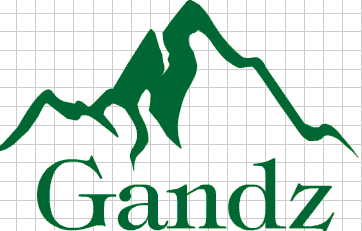 ԳԱՆՁԱՔԱՐ         ԶԱՐԳԱՑՄԱՆ    ԾՐԱԳԻՐ2017-2021Տեղական ինքնակառավարման մարմինները ժամանակակից բարդ և փոխկապակցված աշխարհում համայնքի զարգացման և հանրային ծառայությունների մատուցման միջոցով համայնքային կարիքների բավարարման գործառույթները արդյունավետ իրականացնելու, իրենց վերապահված լիազորությունների սահմաններում համայնքի առջև ծառացած խնդիրներին ծրագրային և համակարգված մոտեցումներ, լուծումներ տալու համար պարտավոր են սահմանել չափելի արդյունքներ և նախանշել միջոցառումներ,որով  հնարավոր է ապահովել համայնքի կայուն զարգացումը:Այդ նպատակների իրականացմանն է միտված Տավուշի մարզի  Գանձաքար համայնքի զարգացման  ծրագիրը: Այն իր մեջ ներառում է համայնքի ներկա սոցիալ-տնտեսական իրավիճակի համալիր վերլուծություն, առկա հիմնախնդիրների բացահայտում,ֆինանսական,տնտեսական,բնական և մարդկային ռեսուրսների գնահատման արդյունքում նպատակային զարգացման տեսանկյունից ձեռնարկվելիք քայլերի արդյունքում  համայնքի ներուժի, ուժեղ և թույլ կողմերի գնահատականը, զարգացման ռազմավարական ուղղությունները, մատուցվող ծառայությունների որակի բարձրացման և աշխարհագրության ընդլայնման ծրագրերը:Համայնքի զարգացման  ծրագրի հիմնական նպատակն է իրականացնել ՏԻՄ-երի առաքելությունը` բարձրացնել համայնքի բնակիչների կյանքի որակը, բարեկարգել և բարելավել նրանց կենսագործունեության միջավայրը, համայնքի բնական հարստությունը և պատմամշակութային ժառանգությունը ծառայեցնել համայնքի կարիքների բավարարմանը` նպաստելով համայնքի ներդրումային գրավչության բարձրացմանն ու բարենպաստ բիզնես-միջավայրի ձևավորմանը:Որպես ժողովրդավարական կառույց` համայնքապետարանը  համայնքի զարգացման ծրագիրը  մշակել է համայնքապետին կից խորհրդակցական մարմնի , համայնքի ավագանու անդամների, բնակիչների, հասարակական կազմակերպությունների և այլ շահագրիգիռ կողմերի հետ միասին:2.Համայնքի իրավիճակի նկարագրություն և զարգացման խոչընդոտների վերլուծություն  ՀԱՄԱՅՆՔԻ ՍՈՑԻԱԼ-ՏՆՏԵՍԱԿԱՆ ԻՐԱՎԻՃԱԿ2.1.2 ՀԱՄԱՅՆՔԻ ՏԱՐԱԾՔՈՒՄ ՆԱԽԱՏԵՍՎՈՂ ՀԱՆՐԱՊԵՏԱԿԱՆ և ՄԱՐԶԱՅԻՆ, ՄԻՋՀԱՄԱՅՆՔԱՅԻՆ ՀԱՄԱԳՈՐԾԱԿՑՈՒԹՅԱՆ ԾՐԱԳՐԵՐ և ՄԻՋՈՑԱՌՈՒՄՆԵՐ1. Համայնքի օր /օգոստոսի 28/ , հրավիրել այլ համայնքների ներկայացուցիչների,մարզային և հասարակական կառույցների ներկայացուցիչների :2. Կազմակերպել միջհամայնքային մարզական միջոցառումներ և հրավիրել այլ մարզերի համայնքների ներկայացուցիչների:3. Ստեղծել համայնքային  փոխհմագործակցություն Լոռու մարզի Դսեղ համայնքի  հետ և այն ճանաչել քույր համայնք:ՀԱՄԱՅՆՔԻ ՖԻՆԱՆՍԱԿԱՆ ԻՐԱՎԻՃԱԿԻ ՎԵՐԼՈՒԾՈՒԹՅՈՒՆՙ ԳՆԱՀԱՏԱԿԱՆ և ԿԱՆԽԱՏԵՍՈՒՄ			Ñ³½³ñ ¹ñ³Ù													     Ñ³½³ñ ¹ñ³Ù2.1.4.ՀԱՄԱՅՆՔԻ ՍՈՑԻԱԼ-ՏՆՏԵՍԱԿԱՆ ԶԱՐԳԱՑՄԱՆԸ ԽՈՉԸՆԴՈՏՈՂ ԳՈՐԾՈՆՆԵՐ2.1.5 Համայնքի ուժեղ և թույլ կողմերի ,հնարավորությունների և սպառնակլիքների  վերլուծություն2,2  ՀԱՄԱՅՆՔԻ ԶԱՐԳԱՑՄԱՆ ԾՐԱԳՐԻ ՀԵՌԱՀԱՐ ՆՊԱՏԱԿԻՙ ՄԻՋԱՆԿՅԱԼ ԱՐԴՅՈՒՆՔՆԵՐԻ և ՆՊԱՏԱԿՆԵՐԻ ՀԱՍՆԵԼՈՒ ՀԱՄԱՐ ԱՆՀՐԱԺԵՇՏ ԳՈՐԾՈՂՈՒԹՅՈՒՆՆԵՐԻ ՍԱՀՄԱՆՈՒՄ  2016-2021ԹԹ  Գանձաքար  համայնքի զարգացման  ծրագրով կանխատեսվում է տարեցտարի և կայուն ձևով համայնքում զարգացնել  գյուղատնտեսությունը, փոքր և միջին բիզնեսը , մշակույթն ու կրթությունը և  2021 թ ունենալ  հնարավորինս զարգացած և ուժեղ կարողություններով  համայնք:Ó»éÝ»ñ»óáõÃÛ³Ý ¨ Ù³ëÝ³íáñ Ñ³ïí³ÍÇ ½³ñ·³óáõÙÁ Ø³ëÝ³íáñ Ñ³ïí³ÍÇ ¨ öØÒ-Ý»ñÇ ½³ñ·³óáõÙÁ համայնքի ïÝï»ë³Ï³Ý ½³ñ·³óÙ³Ý ¨ ³Õù³ïáõÃÛ³Ý Ñ³ÕÃ³Ñ³ñÙ³Ý Ï³ñ¨áñ³·áõÛÝ áõÕÕáõÃÛáõÝÝ»ñÇó »Ý: ²ÝÑñ³Å»ßï ¿ ËÃ³Ý»É ·áñÍ³ñ³ñ ³ÏïÇíáõÃÛáõÝÁ համայնքում՝ óáõó³µ»ñ»Éáí համայնքին  ³é³ÝÓÝ³Ñ³ïáõÏ Ùáï»óáõÙ ·áñÍ³ñ³ñ åÉ³Ý³íáñÙ³Ý ¨ Ï³é³í³ñÙ³Ý ËÝ¹ÇñÝ»ñÇÝ ¨ Ý»ñ·ñ³í»Éáí ³Û¹ ·áñÍÁÝÃ³óÝ»ñáõÙ ·áñÍ³ñ³ñ ³ßË³ñÑÇ Ý»ñÏ³Û³óáõóÇãÝ»ñÇÝ: àÉáñïáõÙ ³é³ÝÓÝ³ÏÇ Ï³ñ¨áñáõÃÛáõÝ ¿ ïñíáõÙ ½µáë³ßñçáõÃÛ³Ý ½³ñ·³óÙ³ÝÁ, ·ÛáõÕÙÃ»ñùÇ í»ñ³Ùß³ÏÙ³Ý ¨ Çñ³óÙ³Ý ÙñóáõÝ³ÏáõÃÛ³Ý µ³ñÓñ³óÙ³ÝÁ,նոր կոոպերատիվների ստեղծմանը, ÇÝãå»ë Ý³¨ Ù³ëÝ³íáñ Ý»ñ¹ñáõÙÝ»ñÇ ËÃ³ÝÙ³ÝÁ:ÏñÃ³Ï³Ý, ³éáÕç³å³Ñ³Ï³Ý ¨ ëáóÇ³É³Ï³Ý Í³é³ÛáõÃÛáõÝÝ»ñÇ áñ³ÏÇ µ³ñÓñ³óáõÙÁ ÎñÃáõÃÛ³Ý µÝ³·³í³éáõÙ ³é³ç³ñÏíáõÙ ¿ ß³ñáõÝ³Ï»É ¹åñáóÇ í»ñ³Ýáñá·Ù³Ý ¨ ÝÛáõÃ³ï»ËÝÇÏ³Ï³Ý µ³½³ÛÇ ³ñ¹Ç³Ï³Ý³óÙ³Ý ³ßË³ï³ÝùÝ»ñÁ, µ³ñÓñ³óÝ»É áõëáõóÇãÝ»ñÇ áñ³Ï³íáñáõÙÁ, ¹åñáóÇ ÇÝùÝ³Ï³é³í³ñÙ³Ý Ï³ñáÕáõÃÛáõÝÝ»ñÁ, ½³ñ·³óÝ»É Ý»ñ³é³Ï³Ý ÏñÃáõÃÛ³Ý ¨ Ý³Ë³¹åñáó³Ï³Ý ÏñÃáõÃÛ³Ý Ñ³Ù³Ï³ñ·»ñÁ, ³ßËáõÅ³óÝ»É Ùß³ÏáõÃ³ÛÇÝ ÏÛ³ÝùÁ ¨ ³ÛÉÝ:Վերակառուցել մանկապարտեզի շենքը,ընդլայնել և հարմարեցնել  3-րդ խումբ  և մսուրային խումբ ունենալու  պայմաններին: ²éáÕç³å³ÑáõÃÛ³Ý µÝ³·³í³éáõÙ ³é³çÝ³Ñ»ñÃ ¿ Ñ³Ù³ñíáõÙ ³é³çÝ³ÛÇÝ µáõÅû·ÝáõÃÛ³Ý Í³é³ÛáõÃÛáõÝÝ»ñÇ µ³ñ»É³íáõÙÁ ¨ ¹ñ³Ýó Ù³ïã»ÉÇáõÃÛ³Ý µ³ñÓñ³óáõÙÁ µáõÅամբուլատորիայի Ï³é³í³ñÙ³Ý ³ñ¹ÛáõÝ³í»ïáõÃÛ³Ý µ³ñÓñ³óáõÙÁ, ÇÝãå»ë Ý³¨ ¹ñ³Ýó ß»Ýù³ÛÇÝ å³ÛÙ³ÝÝ»ñÇ ¨ ÝÛáõÃ³ï»ËÝÇÏ³Ï³Ý µ³½³ÛÇ µ³ñ»É³íáõÙÁ: Աé³ç³ñÏíáõÙ ¿ µ³ñÓñ³óÝ»É µÝ³ÏãáõÃÛ³Ý Çñ³½»ÏáõÃÛ³Ý Ù³Ï³ñ¹³ÏÁ ëáóÇ³É³Ï³Ý Íñ³·ñ»ñÇ í»ñ³µ»ñÛ³É, µ³ñ»É³í»É ëáóÇ³É³Ï³Ý ëå³ë³ñÏÙ³Ý Ñ³Ù³Ï³ñ·Ç Ï³é³í³ñáõÙÁ, ÝÛáõÃ³ï»ËÝÇÏ³Ï³Ý å³ÛÙ³ÝÝ»ñÁ, ÁÝ¹É³ÛÝ»É ëáóÇ³É³Ï³Ý Í³é³ÛáõÃÛáõÝÝ»ñÁ Ëáó»ÉÇ ËÙµ»ñÇ Ñ³Ù³ñ:·ÛáõÕ³ïÝï»ëáõÃÛáõÝÁ ¨ ·ÛáõÕÇ Ï³ÛáõÝ ½³ñ·³óáõÙÁ ¶ÛáõÕ³ïÝï»ëáõÃÛáõÝÁ, áñÝ ³å³ÑáíáõÙ ¿ գյուղի µÝ³ÏãáõÃÛ³Ý ÑÇÙÝ³Ï³Ý ½µ³Õí³ÍáõÃÛáõÝÁ, Ñ»ï³åÝ¹áõÙ ¿ ·ÛáõÕ³óÇ³Ï³Ý ïÝï»ëáõÃÛáõÝÝ»ñÇ »Ï³ÙáõïÝ»ñÇ ³í»É³óÙ³Ý ¨ ³ñ¹ÛáõÝùáõÙ ·ÛáõÕ³Ï³Ý ³Õù³ïáõÃÛ³Ý Ïñ×³ïÙ³Ý Ýå³ï³ÏÁ: ¶ÛáõÕ³ïÝï»ëáõÃÛ³Ý áÉáñïÇ é³½Ù³í³ñáõÃÛáõÝÁ Ýå³ï³Ï³áõÕÕí³Í ¿ գյուղի áéá·Ù³Ý Ñ³Ù³Ï³ñ·Ç µ³ñ»É³íÙ³ÝÁ, ·ÛáõÕ³ïÝï»ë³Ï³Ý Ùß³Ï³µáõÛë»ñÇ µ»ñù³ïíáõÃÛ³Ý ¨ ³ñï³¹ñáõÃÛ³Ý ³ñ¹ÛáõÝ³í»ïáõÃÛ³Ý µ³ñÓñ³óÙ³ÝÁ, ·ÛáõÕ³ïÝï»ë³Ï³Ý Ï»Ý¹³ÝÇÝ»ñÇ ÙÃ»ñ³ïíáõÃÛ³Ý ³í»É³óÙ³ÝÝ áõ ÑÇí³Ý¹áõÃÛáõÝÝ»ñÇ Ï³ÝËÙ³ÝÁ, ³Ý³ëÝ³å³Ñ³Ï³Ý ÙÃ»ñùÇ áñ³ÏÇ ¨ ³ñï³¹ñáõÃÛ³Ý ³ñ¹ÛáõÝ³í»ïáõÃÛ³Ý µ³ñÓñ³óÙ³ÝÁ, ÑáÕ³ÛÇÝ ¨ Ù³ñ¹Ï³ÛÇÝ é»ëáõñëÝ»ñÇ ÉÇ³ñÅ»ù û·ï³·áñÍÙ³Ý ³å³ÑáíÙ³ÝÁ, ·ÛáõÕ³ïÝï»ëáõÃÛ³Ý ³ñï³¹ñ³Ï³Ý »ÝÃ³Ï³éáõóí³ÍùÝ»ñÇ µ³ñ»É³íÙ³ÝÁ, ·ÛáõÕÙÃ»ñùÇ Çñ³óÙ³Ý ÑÝ³ñ³íáñáõÃÛáõÝÝ»ñÇ ÁÝ¹É³ÛÝÙ³ÝÁ, ·ÛáõÕ³óÇ³Ï³Ý ïÝï»ëáõÃÛáõÝÝ»ñÇ Ù³ëÝ³·Çï³Ï³Ý Ï³ñáÕáõÃÛáõÝÝ»ñÇ µ³ñÓñ³óÙ³ÝÁ, ·ÛáõÕ³ïÝï»ëáõÃÛ³Ý í³ñÏ³íáñÙ³Ý Ù³ïã»ÉÇáõÃÛ³Ý µ³ñÓñ³óÙ³ÝÁ Ìñ³·ñÇ ·ÛáõÕ³ïÝï»ëáõÃÛ³Ý µ³Õ³¹ñÇãÝ ³é³ç³ñÏáõÙ ¿ Ý³¨ ËÃ³Ý»É áã ·ÛáõÕ³ïÝï»ë³Ï³Ý ·áñÍáõÝ»áõÃÛáõÝÁ ·ÛáõÕ³Ï³Ý µÝ³Ï³í³Ûñ»ñáõÙ, ûñÇÝ³Ï` ³ñÑ»ëï³·áñÍáõÃÛáõÝÁ, ½µáë³ßñçáõÃÛáõÝÁ, ï»Õ»Ï³ïí³Ï³Ý ï»ËÝáÉá·Ç³Ý»ñÁ, áñáÝù, µÝ³Ï³Ý³µ³ñ, ÏÝå³ëï»Ý ·ÛáõÕ³µÝ³ÏÝ»ñÇ ½µ³Õí³ÍáõÃÛ³Ý ³×ÇÝ ¨ Ï»Ýë³Ù³Ï³ñ¹³ÏÇ µ³ñÓñ³óÙ³ÝÁ և տարեցտարի ունենալ կայուն զարգացող համայնք՝ չափելի ցուցանիշներով՝իրական եկամտի աճով և աղքատության կրճատումով:Համայնքի  µÝ³å³Ñå³Ý³Ï³Ý íÇ×³ÏÇ µ³ñ»É³íáõÙÁ Գյուղի  µÝ³å³Ñå³Ý³Ï³Ý íÇ×³ÏÇ µ³ñ»É³íÙ³Ý áõÕÕáõÃÛ³Ùµ ³é³ç³ñÏáõÙ ենք ÙÇ ß³ñù ËÝ¹ÇñÝ»ñ, áñáÝó ³ñ¹ÛáõÝ³í»ï ÉáõÍáõÙÁ ÏÝå³ëïÇ Ñ»ï¨Û³É ³ñ¹ÛáõÝùÝ»ñÇ ³å³ÑáíÙ³ÝÁ` գյուղի ³Ýï³é³ÛÇÝ é»ëáõñëÝ»ñÇ Ï³é³í³ñÙ³Ý ³ñ¹ÛáõÝ³í»ïáõÃÛ³Ý µ³ñÓñ³óáõÙ, արգելանոցների ստեղծում, ³ñáï³í³Ûñ»ñÇ Ï³é³í³ñÙ³Ý Ñ³Ù³Ï³ñ·Ç Ý»ñ¹ÝáõÙ, ÑáÕ³ÛÇÝ ¨ çñ³ÛÇÝ é»ëáõñëÝ»ñÇ û·ï³·áñÍÙ³Ý ³ñ¹ÛáõÝ³í»ïáõÃÛ³Ý µ³ñÓñ³óáõÙ ¨ µÝ³å³Ñå³Ý³Ï³Ý ËÝ¹ÇñÝ»ñÇ í»ñ³µ»ñÛ³É Ñ³ë³ñ³ÏáõÃÛ³Ý Çñ³½»ÏáõÃÛ³Ý Ù³Ï³ñ¹³ÏÇ µ³ñÓñ³óáõÙ:Ñ³Ù³ÛÝù³ÛÇÝ »ÝÃ³Ï³éáõóí³ÍùÝ»ñÇ µ³ñ»Ï³ñ·áõÙÁհ³Ù³ÛÝù³ÛÇÝ »ÝÃ³Ï³éáõóí³ÍùÝ»ñÇ áÉáñïÁ µ³ÕÏ³ó³Í ¿ 4 µ³Õ³¹ñÇãÝ»ñÇó` ×³Ý³å³ñÑ³ßÇÝáõÃÛáõÝ, ËÙ»Éáõ çñ³Ù³ï³Ï³ñ³ñáõÙ, ·³½³Ù³ï³Ï³ñ³ñáõÙ ¨ աղբահանություն,ներառյալ սելավաջրերի հեռացումը: ÜßÛ³É »ÝÃ³Ï³éáõóí³ÍùÝ»ñÇ í»ñ³Ï³Ý·ÝáõÙÝ áõ ½³ñ·³óáõÙÝ áõÕÕ³ÏÇáñ»Ý ³½¹áõÙ »Ý ÇÝãå»ë ïÝï»ëáõÃÛ³Ý ½³ñ·³óÙ³Ý, ³ÛÝå»ë ¿É ëáóÇ³É³Ï³Ý Í³é³ÛáõÃÛáõÝÝ»ñÇ Ñ³ë³Ý»ÉÇáõÃÛ³Ý ¨ áñ³ÏÇ íñ³, ¨ Ñ³Ý¹Çë³ÝáõÙ »Ý գյուղÇ ³Õù³ïáõÃÛ³Ý Ñ³ÕÃ³Ñ³ñÙ³Ý Ï³ñ¨áñ Ý³Ë³å³ÛÙ³Ý:տեղական ինքնակառավարման ù³Õ³ù³Ï³ÝáõÃÛ³Ý Çñ³Ï³Ý³óÙ³Ý ³ñ¹ÛáõÝ³í»ïáõÃÛ³Ý µ³ñÓñ³óáõÙÁ ¨ ù³Õ³ù³óÇ³Ï³Ý Ñ³ë³ñ³ÏáõÃÛ³Ý ³ÏïÇíáõÃÛ³Ý Ëñ³ËáõëáõÙÁ 	 ՏԻՄ համակարգի կատարելագործման համար կարևոր է ³ßË³ï³Ï³½ÙÇ ï»ËÝÇÏ³Ï³Ý ¨ Ù³ëÝ³·Çï³Ï³Ý Ï³ñáÕáõÃÛáõÝÝ»ñÇ Ñ½áñ³óáõÙÁ, ï»Õ»Ï³ïíáõÃÛ³Ý Ï³é³í³ñÙ³Ý Ñ³Ù³Ï³ñ·Ç µ³ñ»É³íáõÙÁ, Ï³éáõóí³Íù³ÛÇÝ Ï³é³í³ñã³Ï³Ý Ñ³Ù³Ï³ñ·Ç µ³ñ»É³íáõÙÁ, Ñ³Ù³ÛÝù³ÛÇÝ Í³é³ÛáõÃÛ³Ý Ñ³Ù³Ï³ñ·Ç ½³ñ·³óáõÙÁ, համայնքի  µÝ³ÏãáõÃÛ³Ý Çñ³½»ÏáõÃÛ³Ý Ù³Ï³ñ¹³ÏÇ µ³ñÓñ³óáõÙÁ, ÇÝãå»ë Ý³¨ Ñ³ë³ñ³ÏáõÃÛ³Ý Ù³ëÝ³ÏóáõÃÛ³Ý ³å³ÑáíáõÙÁ Ñ³Ýñ³ÛÇÝ Ï³ñ¨áñáõÃÛáõÝ Ý»ñÏ³Û³óÝáÕ Íñ³·ñ»ñÇ Ùß³ÏուÙÁ, Çñ³Ï³Ý³óմանÁ ¨ Ùßï³¹Çï³ñÏÙանÁ:Հավելված 1.ՖՈՒՏԲՈԼԻ    ԴԱՇՏԻ  ԿԱՌՈՒՑՈՒՄ/միջոցառման անվանում/Միջոցառման ոլորտ՝ՍՊՈՐՏԻ ԶԱՐԳԱՑՄԱՆ  և ԵՐԻՏԱՍԱՐԴՈՒԹՅԱՆ  ԶԲԱՂՎԱԾՈՒԹՅԱՆ ԽԹԱՆՈՒՄՀավելված22. Համայնքի թաղամասերի լուսավորության  ցանցի ընդլայնումՄիջոցառման ոլորտ՝   Համայնքային  ենթակառուցվածքների  վիճակի բարելավում,Հավելված32. Գանձաքարՙ կինոթատրոնի  շենքի վերակառուցումՄիջոցառման ոլորտ՝   ՄՇԱԿՈՒՅԹԱՅԻՆ ԿՅԱՆՔ ԵՎ ՀԱՄԱՅՆՔԱՅԻՆ ՄԻՋՈՑԱՌՈՒՄՆԵՐՙՙՙՀավելված42. Աջակցություն  Գանձաքարի ԳԲԱ ՓԲԸ-ԻՆ Միջոցառման ոլորտ՝   Առողջապահություն Հավելված52. Գանձաքարիՙ միջնակարգ դպրոցի  և մանկապարտեզի  շրջակայքի բարեկարգումՄիջոցառման ոլորտ՝   ԿՐԹՈՒԹՅՈՒՆ Հավելված 62. Գանձաքարիՙ  կոմունալ բարեկարգումՄիջոցառման ոլորտ՝   ենթակառուցվածքների բարելավումՀավելված 72. ՀԱՄԱՅՆՔՈՒՄ  ԶԲՈՍԱՇՐՋՈՒԹՅԱՆ ԽԹԱՆՈՒՄՄիջոցառման ոլորտ՝   ԶԲՈՍԱՇՐՋՈՒԹՅԱՆ ԶԱՐԳԱՑՄԱՆ ՀԵՌԱՆԿԱՐ ՈՒՆԵՑՈՂ ՀԱՄԱՅՆՔՈՒՄ ԶԲՈՍԱՇՐՋՈՒԹՅԱՆ ԶԱՐԳԱՑՄԱՆ ԽԹԱՆՈՒՄ3,   ՀԶԾ- ԻՐԱԶԵԿՈՒՄ Գանձաքար համայնքի 2016-2021թթ զարգացման ծրագիրը կազմելուց առաջ կազմակերպվել են բաց լսումներ և քննարկումներ  համայնքի բնակչության հետ՝ավագանու և համայնքի ղեկավարին կից ստեղծված խորհրդակցական մարմնի մասնակությամբ:Համայնքի բնակիչների, քաղաքացիական հասարակության անդամների  և ավագանու կողմից արված առաջարկությունների հիման վրա կազմվել է համայնքի զարգացման ծրագիրը և սահմանվել համայնքի տեսլականը՝ ունենալ բարեկարգ և կայուն զարգացող համայնք:4.ՀԶԾ-ի իրականացման ընդհանուր պատասխանատուն համայնքի ղեկավարն է :Համայնքի ավագանու կողմից հաստատվել  են ոլորտային միջոցառումները :ՀԶԾ-ի  իրականացման կարևոր գործիքը  հանդիսանում է բյուջետային կամ արտաբյուջետային ֆինանսավորմամբ ոլորտային միջոցառումը, որի իրականացման պատասխանատուն համայնքի աշխատակազմի  տվյալ ոլորտի ստորաբաժանման կամ համայնքային ենթակայության կազմակերպության ղեկավարն է ՝ համայնքի ղեկավարի անմիջական հսկողությամբ :Յուրաքանչյուր տարվա բյուջեի կազմման ծրագրային հիմքը  ՀԶԾ-ում համապատասխան տարվա համար նախատեսված ոլորտային միջոցառումներն են ,որոնց իրականացման համար դրանց բյուջեներով  կամ նախահաշիվներով հաշվարկվել են  համապատասխան եկամուտներ և ծախսեր :5.ՀԶԾ-ի մոնիթորինգԾրագրերի կատարման ընթացքը հսկելու համար կարևոր գործիք է մոնիթորինգը: Մոնիթորինգն իրականացվում է համապատասխան կատարողական ցուցանիշների վերաբերյալ տեղեկություններ հավաքագրելու  և ցուցանիշների փաստացի արժեքները թիրախծային արժեքների հետ համեմատելու միջոցով, ինչի միջոցով հնարավոր է չափել ծրագրի առաջընթացը :6.ՀԶԾ-ի գնահատումՀԶԾ-ը պետք է գնահատվի : Գնահատումն ավարտված կամ իրականացվող ծրագրի իրականացման և արդյունքների պարբերական և օբյեկտիվ ուսումանսիրությունն է , որի գործողությունների արդյունքում պետք է պատասխանվի երեք հարցի՝1.Ինչպես է ծրագիրն իրականացվել2.Ինչ ազդեցություն է այն ապահովել3.Արդյոք ստացված արդյունքներն արդարացնում են ծախսերը:7. ՀԶԾ-ի կազմման գործընթացըՀԶԾ-ը համայնքի տեսլականի, նպատակների և ջանքերի ամփոփումնէ  մեկ փաստաթղթում ,այն արտացոլում է այն հարցերը , որոնք համայնքի բնակչության տեսանկյունից ավելի առաջնահերթ են , կարևոր և իրագործելի :Համայնքի ընդհանուր տարեկան  բյուջեն՝  81.9 մլն ՀՀ դրամԸնդհանուր  եկամուտների մեջ համայնքի սեփական եկամուտների բաժինը՝    10.802.8 հազ.ՀՀ դրամՀամայնքը հիմնական զբաղվում է հողագործությամբ և անասնապահությամբ ,փայտի վերամշակմամբՀամայնքի հիմնական գյուղատնտեսական արտադրանքը միսն է, կաթնամթերքը, վայրի և մշակովի պտուղներ, հատապտուղներ, փայտը: Սպառման շուկան՝մարզի տարածքը և Երևան քաղաքը:Համայնքում կան  զբոսաշրջային հետաքրքրություն ներկայացնող բնական, պատմական և մշակութային հուշարձաններ՝ Սուրբ Գրիգոր Լուսավորիչ եկեղեցի, կառուցված 2012թ.,համայնքի կենտրոնում .միջնադարում/17-րդ դար/ կառուցված  Խաչբազար եկեղեցի , 19-րդ դարում կառուցված Սուրբ Նշան եկեղեցի,ՙՙՀակոբ Բեկի խաչՙՙԹանիկներ,Սուրբ Աստվածածին եկեղեցի,ՙՙԽաչի յալՙՙ մատուռ,ՙՙԳմբեթիՙՙ եկեղեցի,ՙՙՄոշուտ թալա,, եկեղեցի,ՙՙՏախտաեղցիՙՙ եկեղեցի:Համայնքը հարուստ է նաև բնական հուշարձաններով/Զրնգան,Բուդուր սար, Բուդուրի անձավ,Գմբեթի քարանձավ, հարուստ և բազմազան բնություն և կենդանական աշխարհ, էկոլոգիապես մաքուր ,օրգանական սնունդ:Համայնքում գործում է մեկ միջնակարգ դպրոց ՝435 աշակերտով,մանկապարտեզ./ՀՈԱԿ/ 73 սանով, Իջևանի թիվ 2 երաժշտական դպրոցի մասնաճյուղ՝22 սանով:Համայնքում գործում է համայնքային բուժամբուլատորիա՝Համայնքում գործում է համայնքային բուժամբուլատորիա՝12 հոգանոց բուժ.անձնակազմով, որից 2-ը՝ բժիշկ:12 հոգանոց բուժ.անձնակազմով, որից 2-ը՝ բժիշկ:Ընտանեկան նպաստների համակարգում ընդգրկված են 140 ընտանիքԸնտանեկան նպաստների համակարգում ընդգրկված են 140 ընտանիքîáÕÇ NºÏ³Ùï³ï»ë³ÏÝ»ñÇ ³Ýí³ÝáõÙÝ»ñÁÀÝ¹³Ù»ÝÁîáÕÇ NºÏ³Ùï³ï»ë³ÏÝ»ñÇ ³Ýí³ÝáõÙÝ»ñÁÀÝ¹³Ù»ÝÁ1100Ð³ñÏ»ñ ¨ ïáõñù»ñ8987.91111·áõÛù³Ñ³ñÏ ß»Ýù»ñÇ ¨ ßÇÝáõÃÛáõÝÝ»ñÇ Ñ³Ù³ñ58.31112ÑáÕÇ Ñ³ñÏ5484.51121·áõÛù³Ñ³ñÏ ÷áË³¹ñ³ÙÇçáóÝ»ñÇ Ñ³Ù³ñ4100.01131ï»Õ³Ï³Ý ïáõñù»ñ250.01151å»ï³Ï³Ý ïáõñù»ñ01160³ÛÉ Ñ³ñÏ³ÛÇÝ »Ï³ÙáõïÝ»ñ01200ä³ßïáÝ³Ï³Ý ¹ñ³Ù³ßÝáñÑÝ»ñ` ³Û¹ ÃíáõÙ63890.91210/1230ÁÝÃ³óÇÏ ³ñï³ùÇÝ å³ßïáÝ³Ï³Ý ¹ñ³Ù³ßÝáñÑÝ»ñ ³ÛÉ å»ïáõÃÛáõÝÇó/ ÙÇç³½·³ÛÇÝ Ï³½Ù³Ï»ñåáõÃÛáõÝÇó01220/1240Ï³åÇï³É ³ñï³ùÇÝ å³ßïáÝ³ Ï³Ý ¹ñ³Ù³ßÝáñÑÝ»ñ ³ÛÉ å»ïáõÃÛáõ ÝÇó/ ÙÇç³½·³ÛÇÝ Ï³½Ù³Ï»ñåáõÃÛáõÝÇó01250ÁÝÃ³óÇÏ Ý»ñùÇÝ å³ßïáÝ³Ï³Ý ¹ñ³Ù³ßÝáñÑÝ»ñ ëï³óí³Í Ï³é³í³ñÙ³Ý ³ÛÉ Ù³Ï³ñ¹³ÏÝ»ñÇó1250ÁÝÃ³óÇÏ Ý»ñùÇÝ å³ßïáÝ³Ï³Ý ¹ñ³Ù³ßÝáñÑÝ»ñ ëï³óí³Í Ï³é³í³ñÙ³Ý ³ÛÉ Ù³Ï³ñ¹³ÏÝ»ñÇó սուբսիդիա1260Ï³åÇï³É Ý»ñùÇÝ å³ßïáÝ³Ï³Ý ¹ñ³Ù³ßÝáñÑÝ»ñ ëï³óí³Í Ï³é³í³ñÙ³Ý ³ÛÉ Ù³Ï³ñ¹³ÏÝ»ñÇó01370ÁÝÃ³óÇÏ áã å³ßïáÝ³Ï³Ý ¹ñ³Ù³ßÝáñÑÝ»ñ01380Ï³åÇï³É áã å³ßïáÝ³Ï³Ý ¹ñ³Ù³ßÝáñÑÝ»ñ01300²ÛÉ »Ï³ÙáõïÝ»ñ910.01331ÑáÕÇ í³ñÓ³Ï³ÉáõÃÛáõÝÇó í³ñÓ³í×³ñ750.01334³ÛÉ ·áõÛùÇ í³ñÓ³Ï³ÉáõÃÛáõÝÇó Ùáõïù»ñ160.01100ÀÝ¹³Ù»ÝÁ74693.7´Ûáõç»Ç ¹»ýÇóÇïÇ Í³ÍÏÙ³ÝÝ áõÕÕí³Í ÙÇçáóÝ»ñ´Ûáõç»Ç ¹»ýÇóÇïÇ Í³ÍÏÙ³ÝÝ áõÕÕí³Í ÙÇçáóÝ»ñ7305.5ՏողիԵկամտատեսակներըապառքը տարեսկզբի դրությամբապառքը տարեվերջի դրությամբտվյալ տարվա հաշվարկային գումարըNNԵկամտատեսակները1231Գույքահարկ համայնքների վարչական տարածքներում գտնվող շենքերի և շինությունների համար 0 058.32Հողի հարկ համայնքների վարչական տարածքներում գտնվող հողերի համար17700.220023.55484.53Գույքահարկ փոխադրամիջոցների համար 4974.36400.64100.04Հողերի վարձակալության վարձավճարներ 0 0x5Այլ գույքի վարձակալության վարձավճարներ 0 0x´³ÅÇÝÊáõÙµ¸³ëÌ³Ëë»ñÇ ³Ýí³ÝáõÙÝ»ñÁÀÝ¹³Ù»ÝÁ´³ÅÇÝÊáõÙµ¸³ëÌ³Ëë»ñÇ ³Ýí³ÝáõÙÝ»ñÁÀÝ¹³Ù»ÝÁ0100ÀÝ¹Ñ³Ýáõñ µÝáõÛÃÇ Ñ³Ýñ³ÛÇÝ Ï³é³í³ñáõÙ0111î»Õ³Ï³Ý ÇÝùÝ³Ï³é³íáõÙ40154.2010121Ñ³Ù³ÛÝù³ÛÇÝ ½³ñ·³óáõÙ2350.00131çñ³Ù³ï³Ï³ñ³ñáõÙ0141÷áÕáóÝ»ñÇ Éáõë³íáñáõÙ0151µÝ³Ï³ñ³Ý³ÛÇÝ ßÇÝ³ñ³ñáõÃ-Û³Ý ¨ ÏáÙáõÝ³É Í³é³ÛáõÃÛáõÝ-Ý»ñÇ ·Íáí Ñ»ï³½áï³Ï³Ý ¨ Ý³Ë³·Í³ÛÇÝ ³ßË³ï³ÝùÝ»ñ07Սոցիալական պաշտպանություն4000.007Առողջապահություն360.00800Ð³Ý·Çëï, Ùß³ÏáõÛÃ ¨ ÏñáÝ11000.00811Ñ³Ý·ëïÇ ¨ ëåáñïÇ Í³é³ÛáõÃÛáõÝÝ»ñ0821·ñ³¹³ñ³ÝÝ»ñ0822Ã³Ý·³ñ³ÝÝ»ñ0823Ùß³ÏáõÛÃÇ ïÝ»ñ, ³ÏáõÙµÝ»ñ, Ï»ÝïñáÝÝ»ñ11000.00825³ñí»ëï0911Ý³Ë³¹åñáó³Ï³Ý ÏñÃáõÃÛáõÝ19500.01112å³Ñáõëï³ÛÇÝ ýáÝ¹3375.0ÀÝ¹³Ù»ÝÁÀÝ¹³Ù»ÝÁÀÝ¹³Ù»ÝÁÀÝ¹³Ù»ÝÁ81999.2NԵկամտատեսակներիանվանումները201720182019202020211Կազմակերպութ. գույքահարկ150.0150.0230.0250.0300.02Հողի հարկ5484.55500.06000.06300.06300.03Ֆիզ.անձանց գույքահարկ4100.04500.04700.05000.05500.04Կազմ.գույքահարկ58.360.060.065.070.05Տեղական տուրք և վճար250.0300.0300.0350.0350.06Գույքի վարձակալությ160.0200.0200.0250.0300.07Հողիվարձակալութ.750.0800.0800.0850.0850.08Պաշտոնական դրամաշնորհ63890.070000.072000.075000.077000.0Հ/ՀԽՆԴԻՐԽՆԴՐԱՀԱՐՈՒՅՑ ՊԱՏՃԱՌ1.Գյուղատնտեսության եկամտաբերության անկումԳյուղատնտեսական հողերի բերրիության պակաս,նորմալ ոռոգման դեպքում առաջացող սողանքի ռիսկ, գյուղատնտեսական տեխնիկայի կիրառման դժվարություններ՝հողերի մեծ թեքությունների պատճառով,թույլ այգեգործություն,գյուղ.ծառայությունների մատուցման բացակայություն2.Անասնապահությամբ զբաղվող ԳՏ-ի թվի նվազումԱնասնաբուժական սպասարկման ցածր մակարդակ,տոհմային ցեղատեսակների ինտեգրման անհամապատասխանություն կլիմայական պայմաններին,հիվանդությունների հաճախակիացում3.ԳործազրկությունԿոոպերատիվների փորձի ներդրման պակաս,արհեստագործության 4.Մասնավոր հատվածի թույլ զարգացումԲիզնես միջավայրի բացակայությունÉ ·áñÍ³ñ³ñ ³ÏïÇíáõÃÛան պակաս համայնքում` îÆØ-»ñÇ áõ ·áñÍ³ñ³ñ ³ßË³ñÑÇ Ý»ñÏ³Û³óáõóÇãÝ»ñÇ միջև:5.Արտաքին և ներքին միգրացիաԳործազրկություն, սպասարկաման ոլորտի  ծառայությունների մատուցման թույլ համակարգ,երիտասարդության զբաղմունքի և հանգստի  վայրերի բացակայություն6Մշակույթի և սպորտի անբավարար վիճակՄշակութային համագործակցության բացակայություն,  մշակույթի զարգացումը խթանող  միջոցառումների կազմակերպման համար ֆինանսական միջոցների անբավարարություն,համայնքային ֆինանսավորմամբ մարզական խմբակների բացակայություն7Կոմունալ ենթակառուցվածքների թույլ զարգացվածությունՀամայնքի ոչ ամբողջական գազաֆիկացում,խմելու ջրագծի շահագործման դժվարություններ և ներհամայնքային ցանցի բացակայություն,աղբահանության անբավարար վիճակ, ներթաղամասային ճանապարհների անբարեկարգ վիճակ8Հանրակրթության ցածր որակ9Նախադպրոցական հաստատության թույլ կարողություններՄանկապարտեզի շենքի չափերի ամհամապատասխանություն համայնքի նախադպրոցական տարիաքի երեխաների թվի համեմատ10Զբոսաշրջության զարգացման համար անհրաժեշտ միջոցների ներգրավման պակաս Արտաքին Ներդրումների պակաս, 11Էկոլոգիական   աղետների կանխարգելման համար անհրաժեշտ միջոցների բացակայությունՀամապատասխան տեխնիկայի և ֆինանսների բացակայություն12Տեղական ինքնակառավարման արդյունավետության բարձրացումՔաղաքացիական հասարակության ակտիվության պակաս, ավագանու անդամների  ՏԻՄ և առնչվող օրենսդրության իրազեկվածության պակաս13Բնակչության սոցիալական վիճակի միջինից  ցածր մակարդակԳործազրկություն,հողոգործությամբ զբաղվողների թվի նվազում14Գյուղում բիզնեսի և ներդրումների համար տնտսական  գրավչության պակասԳյուղի բնակչությունը իր տնտեսական և սոցիալ կարիքները հոգում է իջևան քաղաքիցNՈՒԺԵՂ ԿՈՂՄԵՐԹՈՒՅԼ ԿՈՂՄԵՐ1Մարդկային ռեսուրսներով ապահովվածությունԽմելու ջրի ներհամայնքային ցանցի բացակայություն2Փոքր հեռավորությունը մարզկենտրոնից/աշխարհագրական դիրքը/Ոռոգման ցանցի բացակայություն,չհամակարգված ոռոգման դեպքում՝ սողանքի ռիսկ3Աշխատունակ բնակչության մեծ թիվըՆերհամայնքային ճանապարհների վատ վիճակ4.Խիտ անտառածածկույթի առկայությունըԶբաղվածության ոչ բարձր մակարդակ 5,Բարենպաստ բնակլիմայական պայմաններըՀաշմանդամ երեխաների մեծ թիվ 6,Հողային բավարար ռեսուրսներըԿապիտալի պակաս7Համայնքի տարածքով հոսող գետերի առկայությունըՍողանքային գոտու առկայություն8Անտառում առկա վայրաճ ուտելի և դեղատնային պտուղների և բույսերի առկայությունՎարկային միջոցների ներգրավման  բարձր ռիսկ9Փոքր հեռավորությունը Հայաստան-Վրաստան միջպետական ճանապարհիցՀամայնքային հարցերի    վերաբերյալ իրազեկվածության պակաս10Պահպանված  և արժեվորված ժող. ավանդույթներ որակյալ մասնագիտական կադրերի պակաս11Հեռագնա արոտավայրերի առկայությունըԻրավական պաշտպանվածության ցածր մակարդակ12Ջերմոցային տնտեսության ներդրման առկա դրական փորձըՔաղաքացիական հասարակության պասսիվություն,հասարակական կազմակերպությունների  համայնքային գրասենյակների բացակայություն13Խմելու ջրագծի առկայությունԲնակարանի կարիք ունեցող ընտանիքների մեծ  թիվ, մի ծխի տակ բնակվող մի քանի ընտանիքների մեծ թիվ14Բարեկարգված և լուսավորված կենտրոնական ճանապարհի առկայությունՄարզական միջոցառումների համար անհարժեշտ մարզադաշտի, սպորտային կառույցների բացակայությունը15Բարձր մասնագիտական պատրաստվածությամբ օժտված բուժ. Անձնակազմ և առաջնային բժշկ. օգության սարքավորումներով հագեցած ամբուլատորիաՈչ կապիտալ/վերջնական/ վերանորոգված դպրոցի շենք16Միջնակարգ դպրոց՝ բարձրակարգ մանկավարժներովՄսուր մանկապարտեզի շենքի ամբավարար վիճակ17Զբոսաշրջության զարգացման համար առկա պատմական և բնական հուշարձաններ,պոտենցիալ հյուրատների մեծ բազաՄշակույթի և սպորտի անբավարար վիճակ18Ներքին միգրացիայի ցածր մակարդակԿոյուղու 19Ծնելիության բարձր մակարդակՈչ  հիմնավորված անատռահատման հետևանքով  էկոլոգիական խնդիրների առաջացման բարձ ռիսկNՀՆԱՐԱՎՈՐՈՒԹՅՈՒՆՆԵՐՎՏԱՆԳՆԵՐ1Հայաստանի սոցիալ տնտեսական զարգացումԶինադադարի խախտում2Փոքր և միջին բիզնեսի զարգացումբնական աղետներ3Արտաքին ներդրումներ/դոնորներ,ներքին և արտաքին սփյուռք/Սխալ տնտեսական քաղաքականություն4.Կարողությունների հզորացումՄենաշնորհային տնտեսություն և կոռուպցիա5,Տրասֆերտների ներհոսքի ուժեղացումԲնական պաշարների ոչ ռացիոնալ օգտագործում 6,Մարզի տնտեսության ընդհանուր զարգացումՕրենսդրական դաշտի անկատարություն, 7Օրգանական գյուղատնտեսության զարգացման խթանում, բարձրարժեք մշակաբույսերի աճեցման նոր մեթոդների կիրառումԳյուղմթերքների և հումքի գների իջեցում8Համագործակցություն բարեգործական հիմնադրամների հետՆերդրումային կապիտալի պակասՄԻՋՈՑԱՌՄԱՆ ԱՆՄԻՋԱԿԱՆ ՆՊԱՏԱԿՄԻՋՈՑԱՌՄԱՆ ԱՆՄԻՋԱԿԱՆ ՆՊԱՏԱԿՀամայնքում ֆուտբոլի  մասնագիտացված մարզադաշտի առկայություն, մարզական խմբակների ստեղծում, սպորտով զբաղվողների թվի աճ,մարզական  մեծ միջոցառումների անցկացման հնարավորությունՀամայնքում ֆուտբոլի  մասնագիտացված մարզադաշտի առկայություն, մարզական խմբակների ստեղծում, սպորտով զբաղվողների թվի աճ,մարզական  մեծ միջոցառումների անցկացման հնարավորությունՀամայնքում ֆուտբոլի  մասնագիտացված մարզադաշտի առկայություն, մարզական խմբակների ստեղծում, սպորտով զբաղվողների թվի աճ,մարզական  մեծ միջոցառումների անցկացման հնարավորությունՀամայնքում ֆուտբոլի  մասնագիտացված մարզադաշտի առկայություն, մարզական խմբակների ստեղծում, սպորտով զբաղվողների թվի աճ,մարզական  մեծ միջոցառումների անցկացման հնարավորությունՀամայնքում ֆուտբոլի  մասնագիտացված մարզադաշտի առկայություն, մարզական խմբակների ստեղծում, սպորտով զբաղվողների թվի աճ,մարզական  մեծ միջոցառումների անցկացման հնարավորությունՀամայնքում ֆուտբոլի  մասնագիտացված մարզադաշտի առկայություն, մարզական խմբակների ստեղծում, սպորտով զբաղվողների թվի աճ,մարզական  մեծ միջոցառումների անցկացման հնարավորությունՀամայնքում ֆուտբոլի  մասնագիտացված մարզադաշտի առկայություն, մարզական խմբակների ստեղծում, սպորտով զբաղվողների թվի աճ,մարզական  մեծ միջոցառումների անցկացման հնարավորությունՀամայնքում ֆուտբոլի  մասնագիտացված մարզադաշտի առկայություն, մարզական խմբակների ստեղծում, սպորտով զբաղվողների թվի աճ,մարզական  մեծ միջոցառումների անցկացման հնարավորությունՀամայնքում ֆուտբոլի  մասնագիտացված մարզադաշտի առկայություն, մարզական խմբակների ստեղծում, սպորտով զբաղվողների թվի աճ,մարզական  մեծ միջոցառումների անցկացման հնարավորությունՀամայնքում ֆուտբոլի  մասնագիտացված մարզադաշտի առկայություն, մարզական խմբակների ստեղծում, սպորտով զբաղվողների թվի աճ,մարզական  մեծ միջոցառումների անցկացման հնարավորությունՀամայնքում ֆուտբոլի  մասնագիտացված մարզադաշտի առկայություն, մարզական խմբակների ստեղծում, սպորտով զբաղվողների թվի աճ,մարզական  մեծ միջոցառումների անցկացման հնարավորությունՀամայնքում ֆուտբոլի  մասնագիտացված մարզադաշտի առկայություն, մարզական խմբակների ստեղծում, սպորտով զբաղվողների թվի աճ,մարզական  մեծ միջոցառումների անցկացման հնարավորությունՀամայնքում ֆուտբոլի  մասնագիտացված մարզադաշտի առկայություն, մարզական խմբակների ստեղծում, սպորտով զբաղվողների թվի աճ,մարզական  մեծ միջոցառումների անցկացման հնարավորությունՀամայնքում ֆուտբոլի  մասնագիտացված մարզադաշտի առկայություն, մարզական խմբակների ստեղծում, սպորտով զբաղվողների թվի աճ,մարզական  մեծ միջոցառումների անցկացման հնարավորությունՀամայնքում ֆուտբոլի  մասնագիտացված մարզադաշտի առկայություն, մարզական խմբակների ստեղծում, սպորտով զբաղվողների թվի աճ,մարզական  մեծ միջոցառումների անցկացման հնարավորությունՀամայնքում ֆուտբոլի  մասնագիտացված մարզադաշտի առկայություն, մարզական խմբակների ստեղծում, սպորտով զբաղվողների թվի աճ,մարզական  մեծ միջոցառումների անցկացման հնարավորությունՀամայնքում ֆուտբոլի  մասնագիտացված մարզադաշտի առկայություն, մարզական խմբակների ստեղծում, սպորտով զբաղվողների թվի աճ,մարզական  մեծ միջոցառումների անցկացման հնարավորությունՀամայնքում ֆուտբոլի  մասնագիտացված մարզադաշտի առկայություն, մարզական խմբակների ստեղծում, սպորտով զբաղվողների թվի աճ,մարզական  մեծ միջոցառումների անցկացման հնարավորությունՀամայնքում ֆուտբոլի  մասնագիտացված մարզադաշտի առկայություն, մարզական խմբակների ստեղծում, սպորտով զբաղվողների թվի աճ,մարզական  մեծ միջոցառումների անցկացման հնարավորությունՄԻՋՈՑԱՌՄԱՆ ԱՆՄԻՋԱԿԱՆ ՆՊԱՏԱԿՄԻՋՈՑԱՌՄԱՆ ԱՆՄԻՋԱԿԱՆ ՆՊԱՏԱԿցուցանիշներ ցուցանիշներ ցուցանիշներ Ելակետային արժեքԵլակետային արժեքԹիրախային            արժեքներԹիրախային            արժեքներԹիրախային            արժեքներԹիրախային            արժեքներԹիրախային            արժեքներԹիրախային            արժեքներԹիրախային            արժեքներԹիրախային            արժեքներԹիրախային            արժեքներԹիրախային            արժեքներՄԻՋՈՑԱՌՄԱՆ ԱՆՄԻՋԱԿԱՆ ՆՊԱՏԱԿՄԻՋՈՑԱՌՄԱՆ ԱՆՄԻՋԱԿԱՆ ՆՊԱՏԱԿՀամայնքում սպորտային կառույցի ստեղծում,/ներկա ֆուտբոլի դաշի տարածքի հարթեցում, շրջակայքի ցանկապատում, լուսավորության անցկացում,նստարանների տեղադրում,հանդերձարանների և սանհանգույցի կառուցում/ Համայնքում սպորտային կառույցի ստեղծում,/ներկա ֆուտբոլի դաշի տարածքի հարթեցում, շրջակայքի ցանկապատում, լուսավորության անցկացում,նստարանների տեղադրում,հանդերձարանների և սանհանգույցի կառուցում/ Համայնքում սպորտային կառույցի ստեղծում,/ներկա ֆուտբոլի դաշի տարածքի հարթեցում, շրջակայքի ցանկապատում, լուսավորության անցկացում,նստարանների տեղադրում,հանդերձարանների և սանհանգույցի կառուցում/ 2016201620172017201720172018201820182019201920192020202020212021ՄԻՋՈՑԱՌՄԱՆ ԱՆՄԻՋԱԿԱՆ ՆՊԱՏԱԿՄԻՋՈՑԱՌՄԱՆ ԱՆՄԻՋԱԿԱՆ ՆՊԱՏԱԿՀամայնքում սպորտային կառույցի ստեղծում,/ներկա ֆուտբոլի դաշի տարածքի հարթեցում, շրջակայքի ցանկապատում, լուսավորության անցկացում,նստարանների տեղադրում,հանդերձարանների և սանհանգույցի կառուցում/ Համայնքում սպորտային կառույցի ստեղծում,/ներկա ֆուտբոլի դաշի տարածքի հարթեցում, շրջակայքի ցանկապատում, լուսավորության անցկացում,նստարանների տեղադրում,հանդերձարանների և սանհանգույցի կառուցում/ Համայնքում սպորտային կառույցի ստեղծում,/ներկա ֆուտբոլի դաշի տարածքի հարթեցում, շրջակայքի ցանկապատում, լուսավորության անցկացում,նստարանների տեղադրում,հանդերձարանների և սանհանգույցի կառուցում/ Ֆուտբոլի դաշտի կառուցման համար անհրաժեշտ հողատարածքՖուտբոլի դաշտի կառուցման համար անհրաժեշտ հողատարածքՖուտբոլի մասնագիտացված մարզադաշտՖուտբոլի մասնագիտացված մարզադաշտՖուտբոլի մասնագիտացված մարզադաշտՖուտբոլի մասնագիտացված մարզադաշտՄԻջոցառման ուղղակի արդյունքներՄԻջոցառման ուղղակի արդյունքներԲարեկարգ,լուսավորված, սպորտային չափանիշներին համապատասխան հանդիսատեսի համար հարմարավետ նստեղերով մարզադաշտՖուտբոլի տարբեր տարիքային թիմերի  ստեղծում և պատանիների և երիտասարդների ընդգրկվածության թվի ավելացումԲարեկարգ,լուսավորված, սպորտային չափանիշներին համապատասխան հանդիսատեսի համար հարմարավետ նստեղերով մարզադաշտՖուտբոլի տարբեր տարիքային թիմերի  ստեղծում և պատանիների և երիտասարդների ընդգրկվածության թվի ավելացումԲարեկարգ,լուսավորված, սպորտային չափանիշներին համապատասխան հանդիսատեսի համար հարմարավետ նստեղերով մարզադաշտՖուտբոլի տարբեր տարիքային թիմերի  ստեղծում և պատանիների և երիտասարդների ընդգրկվածության թվի ավելացումԲարեկարգ,լուսավորված, սպորտային չափանիշներին համապատասխան հանդիսատեսի համար հարմարավետ նստեղերով մարզադաշտՖուտբոլի տարբեր տարիքային թիմերի  ստեղծում և պատանիների և երիտասարդների ընդգրկվածության թվի ավելացումԲարեկարգ,լուսավորված, սպորտային չափանիշներին համապատասխան հանդիսատեսի համար հարմարավետ նստեղերով մարզադաշտՖուտբոլի տարբեր տարիքային թիմերի  ստեղծում և պատանիների և երիտասարդների ընդգրկվածության թվի ավելացումԲարեկարգ,լուսավորված, սպորտային չափանիշներին համապատասխան հանդիսատեսի համար հարմարավետ նստեղերով մարզադաշտՖուտբոլի տարբեր տարիքային թիմերի  ստեղծում և պատանիների և երիտասարդների ընդգրկվածության թվի ավելացումԲարեկարգ,լուսավորված, սպորտային չափանիշներին համապատասխան հանդիսատեսի համար հարմարավետ նստեղերով մարզադաշտՖուտբոլի տարբեր տարիքային թիմերի  ստեղծում և պատանիների և երիտասարդների ընդգրկվածության թվի ավելացումԲարեկարգ,լուսավորված, սպորտային չափանիշներին համապատասխան հանդիսատեսի համար հարմարավետ նստեղերով մարզադաշտՖուտբոլի տարբեր տարիքային թիմերի  ստեղծում և պատանիների և երիտասարդների ընդգրկվածության թվի ավելացումԲարեկարգ,լուսավորված, սպորտային չափանիշներին համապատասխան հանդիսատեսի համար հարմարավետ նստեղերով մարզադաշտՖուտբոլի տարբեր տարիքային թիմերի  ստեղծում և պատանիների և երիտասարդների ընդգրկվածության թվի ավելացումԲարեկարգ,լուսավորված, սպորտային չափանիշներին համապատասխան հանդիսատեսի համար հարմարավետ նստեղերով մարզադաշտՖուտբոլի տարբեր տարիքային թիմերի  ստեղծում և պատանիների և երիտասարդների ընդգրկվածության թվի ավելացումԲարեկարգ,լուսավորված, սպորտային չափանիշներին համապատասխան հանդիսատեսի համար հարմարավետ նստեղերով մարզադաշտՖուտբոլի տարբեր տարիքային թիմերի  ստեղծում և պատանիների և երիտասարդների ընդգրկվածության թվի ավելացումԲարեկարգ,լուսավորված, սպորտային չափանիշներին համապատասխան հանդիսատեսի համար հարմարավետ նստեղերով մարզադաշտՖուտբոլի տարբեր տարիքային թիմերի  ստեղծում և պատանիների և երիտասարդների ընդգրկվածության թվի ավելացումԲարեկարգ,լուսավորված, սպորտային չափանիշներին համապատասխան հանդիսատեսի համար հարմարավետ նստեղերով մարզադաշտՖուտբոլի տարբեր տարիքային թիմերի  ստեղծում և պատանիների և երիտասարդների ընդգրկվածության թվի ավելացումԲարեկարգ,լուսավորված, սպորտային չափանիշներին համապատասխան հանդիսատեսի համար հարմարավետ նստեղերով մարզադաշտՖուտբոլի տարբեր տարիքային թիմերի  ստեղծում և պատանիների և երիտասարդների ընդգրկվածության թվի ավելացումԲարեկարգ,լուսավորված, սպորտային չափանիշներին համապատասխան հանդիսատեսի համար հարմարավետ նստեղերով մարզադաշտՖուտբոլի տարբեր տարիքային թիմերի  ստեղծում և պատանիների և երիտասարդների ընդգրկվածության թվի ավելացումԲարեկարգ,լուսավորված, սպորտային չափանիշներին համապատասխան հանդիսատեսի համար հարմարավետ նստեղերով մարզադաշտՖուտբոլի տարբեր տարիքային թիմերի  ստեղծում և պատանիների և երիտասարդների ընդգրկվածության թվի ավելացումԲարեկարգ,լուսավորված, սպորտային չափանիշներին համապատասխան հանդիսատեսի համար հարմարավետ նստեղերով մարզադաշտՖուտբոլի տարբեր տարիքային թիմերի  ստեղծում և պատանիների և երիտասարդների ընդգրկվածության թվի ավելացումԲարեկարգ,լուսավորված, սպորտային չափանիշներին համապատասխան հանդիսատեսի համար հարմարավետ նստեղերով մարզադաշտՖուտբոլի տարբեր տարիքային թիմերի  ստեղծում և պատանիների և երիտասարդների ընդգրկվածության թվի ավելացումԲարեկարգ,լուսավորված, սպորտային չափանիշներին համապատասխան հանդիսատեսի համար հարմարավետ նստեղերով մարզադաշտՖուտբոլի տարբեր տարիքային թիմերի  ստեղծում և պատանիների և երիտասարդների ընդգրկվածության թվի ավելացումՄԻջոցառման ուղղակի արդյունքներՄԻջոցառման ուղղակի արդյունքներՑուցանիշներԵլակետային արժեքԵլակետային արժեքԵլակետային արժեքԹիրախային արժեքներԹիրախային արժեքներԹիրախային արժեքներԹիրախային արժեքներԹիրախային արժեքներԹիրախային արժեքներԹիրախային արժեքներԹիրախային արժեքներԹիրախային արժեքներԹիրախային արժեքներԹիրախային արժեքներԹիրախային արժեքներԹիրախային արժեքներԹիրախային արժեքներԹիրախային արժեքներՄԻջոցառման ուղղակի արդյունքներՄԻջոցառման ուղղակի արդյունքներՑուցանիշներ201620162016201720172018201820182018201920192019202020202020202120212021ՄԻջոցառման ուղղակի արդյունքներՄԻջոցառման ուղղակի արդյունքներ Ֆուտբոլի մարզադաշտ,Ֆուտբոլի թիմերի քանակ/թաղամասային թիմեր, համայնքի հավաքական , պատանեկան թիմեր/000223333555666666ՄԻջոցառման ուղղակի արդյունքներՄԻջոցառման ուղղակի արդյունքներՀամայնքում մարզական միջոցառումների կազմակերպում,մրցաշարերի անցկացումՀամայնքում մարզական միջոցառումների կազմակերպում,մրցաշարերի անցկացումՀամայնքում մարզական միջոցառումների կազմակերպում,մրցաշարերի անցկացումՀամայնքում մարզական միջոցառումների կազմակերպում,մրցաշարերի անցկացումՀամայնքում մարզական միջոցառումների կազմակերպում,մրցաշարերի անցկացումՀամայնքում մարզական միջոցառումների կազմակերպում,մրցաշարերի անցկացումՀամայնքում մարզական միջոցառումների կազմակերպում,մրցաշարերի անցկացումՀամայնքում մարզական միջոցառումների կազմակերպում,մրցաշարերի անցկացումՀամայնքում մարզական միջոցառումների կազմակերպում,մրցաշարերի անցկացումՀամայնքում մարզական միջոցառումների կազմակերպում,մրցաշարերի անցկացումՀամայնքում մարզական միջոցառումների կազմակերպում,մրցաշարերի անցկացումՀամայնքում մարզական միջոցառումների կազմակերպում,մրցաշարերի անցկացումՀամայնքում մարզական միջոցառումների կազմակերպում,մրցաշարերի անցկացումՀամայնքում մարզական միջոցառումների կազմակերպում,մրցաշարերի անցկացումՀամայնքում մարզական միջոցառումների կազմակերպում,մրցաշարերի անցկացումՀամայնքում մարզական միջոցառումների կազմակերպում,մրցաշարերի անցկացումՀամայնքում մարզական միջոցառումների կազմակերպում,մրցաշարերի անցկացումՀամայնքում մարզական միջոցառումների կազմակերպում,մրցաշարերի անցկացումՀամայնքում մարզական միջոցառումների կազմակերպում,մրցաշարերի անցկացումՄԻջոցառման ուղղակի արդյունքներՄԻջոցառման ուղղակի արդյունքներՑՈՒՑԱՆԻՇՆԵՐԹԻՄԵՐՈՒՄ ԸՆԴԳՐԿՎԱԾ ՊԱՏԱՆԻՆԵՐ և ԵՐԻՏԱՍԱՐԴՆԵՐԵլակետային արժեքԵլակետային արժեքԵլակետային արժեքԹիրախային արժեքներԹիրախային արժեքներԹիրախային արժեքներԹիրախային արժեքներԹիրախային արժեքներԹիրախային արժեքներԹիրախային արժեքներԹիրախային արժեքներԹիրախային արժեքներԹիրախային արժեքներԹիրախային արժեքներԹիրախային արժեքներԹիրախային արժեքներԹիրախային արժեքներԹիրախային արժեքներՄԻջոցառման ուղղակի արդյունքներՄԻջոցառման ուղղակի արդյունքներՑՈՒՑԱՆԻՇՆԵՐԹԻՄԵՐՈՒՄ ԸՆԴԳՐԿՎԱԾ ՊԱՏԱՆԻՆԵՐ և ԵՐԻՏԱՍԱՐԴՆԵՐ201620162016201720172017201820182018201920192019202020202020202120212021ՄԻջոցառման ուղղակի արդյունքներՄԻջոցառման ուղղակի արդյունքներՑՈՒՑԱՆԻՇՆԵՐԹԻՄԵՐՈՒՄ ԸՆԴԳՐԿՎԱԾ ՊԱՏԱՆԻՆԵՐ և ԵՐԻՏԱՍԱՐԴՆԵՐ000161616303030505050112112112112112112ՄԻջոցառման ուղղակի արդյունքներՄԻջոցառման ուղղակի արդյունքներՄարզում անցկացվող սպորտային մրցաշարերին համայնքային թիմերի մասնակցության  ակտիվացումՙ համայնքում անցկացվող մրցաշարերԵլակետային արժեքԵլակետային արժեքԵլակետային արժեքՄԻջոցառման ուղղակի արդյունքներՄԻջոցառման ուղղակի արդյունքներՄարզում անցկացվող սպորտային մրցաշարերին համայնքային թիմերի մասնակցության  ակտիվացումՙ համայնքում անցկացվող մրցաշարեր201620162016201720172017201820182018201920192019202020202020202120212021ՄԻջոցառման ուղղակի արդյունքներՄԻջոցառման ուղղակի արդյունքներՄարզում անցկացվող սպորտային մրցաշարերին համայնքային թիմերի մասնակցության  ակտիվացումՙ համայնքում անցկացվող մրցաշարեր000333555777101010151515ՄԻջոցառման ուղղակի արդյունքներՄԻջոցառման ուղղակի արդյունքներՄարզում անցկացվող սպորտային մրցաշարերին համայնքային թիմերի մասնակցության  ակտիվացումՙ համայնքում անցկացվող մրցաշարերՄԻջոցառման ուղղակի արդյունքներՄԻջոցառման ուղղակի արդյունքներՄարզում անցկացվող սպորտային մրցաշարերին համայնքային թիմերի մասնակցության  ակտիվացումՙ համայնքում անցկացվող մրցաշարեր000111222333444444ՄԻջոցառման ուղղակի արդյունքներՄԻջոցառման ուղղակի արդյունքներՊատանեկան թիմերի ստեղծում և մրցաշարերի մասնակցության ապահովում000111111222333333ՄԻջոցառման ուղղակի արդյունքներՄԻջոցառման ուղղակի արդյունքներՄիջոցառման հիմնական գործողություններՖուտբոլի մասնագիտացված մարզադաշտի կառուցում,Սպորտով հետաքրքրված և զբաղվող համայնքի բնակիչների համար մարզական պարապմունքների և դասընթացների կազմակերպում:Համապատասխան թիմային մարզիչների հետ պայմանագրերի կնքումԱրտաքին աղբյուրներից ֆինանսավորման ապահովումՖուտբոլի մասնագիտացված մարզադաշտի կառուցում,Սպորտով հետաքրքրված և զբաղվող համայնքի բնակիչների համար մարզական պարապմունքների և դասընթացների կազմակերպում:Համապատասխան թիմային մարզիչների հետ պայմանագրերի կնքումԱրտաքին աղբյուրներից ֆինանսավորման ապահովումՖուտբոլի մասնագիտացված մարզադաշտի կառուցում,Սպորտով հետաքրքրված և զբաղվող համայնքի բնակիչների համար մարզական պարապմունքների և դասընթացների կազմակերպում:Համապատասխան թիմային մարզիչների հետ պայմանագրերի կնքումԱրտաքին աղբյուրներից ֆինանսավորման ապահովումՖուտբոլի մասնագիտացված մարզադաշտի կառուցում,Սպորտով հետաքրքրված և զբաղվող համայնքի բնակիչների համար մարզական պարապմունքների և դասընթացների կազմակերպում:Համապատասխան թիմային մարզիչների հետ պայմանագրերի կնքումԱրտաքին աղբյուրներից ֆինանսավորման ապահովումՖուտբոլի մասնագիտացված մարզադաշտի կառուցում,Սպորտով հետաքրքրված և զբաղվող համայնքի բնակիչների համար մարզական պարապմունքների և դասընթացների կազմակերպում:Համապատասխան թիմային մարզիչների հետ պայմանագրերի կնքումԱրտաքին աղբյուրներից ֆինանսավորման ապահովումՖուտբոլի մասնագիտացված մարզադաշտի կառուցում,Սպորտով հետաքրքրված և զբաղվող համայնքի բնակիչների համար մարզական պարապմունքների և դասընթացների կազմակերպում:Համապատասխան թիմային մարզիչների հետ պայմանագրերի կնքումԱրտաքին աղբյուրներից ֆինանսավորման ապահովումՖուտբոլի մասնագիտացված մարզադաշտի կառուցում,Սպորտով հետաքրքրված և զբաղվող համայնքի բնակիչների համար մարզական պարապմունքների և դասընթացների կազմակերպում:Համապատասխան թիմային մարզիչների հետ պայմանագրերի կնքումԱրտաքին աղբյուրներից ֆինանսավորման ապահովումՖուտբոլի մասնագիտացված մարզադաշտի կառուցում,Սպորտով հետաքրքրված և զբաղվող համայնքի բնակիչների համար մարզական պարապմունքների և դասընթացների կազմակերպում:Համապատասխան թիմային մարզիչների հետ պայմանագրերի կնքումԱրտաքին աղբյուրներից ֆինանսավորման ապահովումՖուտբոլի մասնագիտացված մարզադաշտի կառուցում,Սպորտով հետաքրքրված և զբաղվող համայնքի բնակիչների համար մարզական պարապմունքների և դասընթացների կազմակերպում:Համապատասխան թիմային մարզիչների հետ պայմանագրերի կնքումԱրտաքին աղբյուրներից ֆինանսավորման ապահովումՖուտբոլի մասնագիտացված մարզադաշտի կառուցում,Սպորտով հետաքրքրված և զբաղվող համայնքի բնակիչների համար մարզական պարապմունքների և դասընթացների կազմակերպում:Համապատասխան թիմային մարզիչների հետ պայմանագրերի կնքումԱրտաքին աղբյուրներից ֆինանսավորման ապահովումՖուտբոլի մասնագիտացված մարզադաշտի կառուցում,Սպորտով հետաքրքրված և զբաղվող համայնքի բնակիչների համար մարզական պարապմունքների և դասընթացների կազմակերպում:Համապատասխան թիմային մարզիչների հետ պայմանագրերի կնքումԱրտաքին աղբյուրներից ֆինանսավորման ապահովումՖուտբոլի մասնագիտացված մարզադաշտի կառուցում,Սպորտով հետաքրքրված և զբաղվող համայնքի բնակիչների համար մարզական պարապմունքների և դասընթացների կազմակերպում:Համապատասխան թիմային մարզիչների հետ պայմանագրերի կնքումԱրտաքին աղբյուրներից ֆինանսավորման ապահովումՖուտբոլի մասնագիտացված մարզադաշտի կառուցում,Սպորտով հետաքրքրված և զբաղվող համայնքի բնակիչների համար մարզական պարապմունքների և դասընթացների կազմակերպում:Համապատասխան թիմային մարզիչների հետ պայմանագրերի կնքումԱրտաքին աղբյուրներից ֆինանսավորման ապահովումՖուտբոլի մասնագիտացված մարզադաշտի կառուցում,Սպորտով հետաքրքրված և զբաղվող համայնքի բնակիչների համար մարզական պարապմունքների և դասընթացների կազմակերպում:Համապատասխան թիմային մարզիչների հետ պայմանագրերի կնքումԱրտաքին աղբյուրներից ֆինանսավորման ապահովումՖուտբոլի մասնագիտացված մարզադաշտի կառուցում,Սպորտով հետաքրքրված և զբաղվող համայնքի բնակիչների համար մարզական պարապմունքների և դասընթացների կազմակերպում:Համապատասխան թիմային մարզիչների հետ պայմանագրերի կնքումԱրտաքին աղբյուրներից ֆինանսավորման ապահովումՖուտբոլի մասնագիտացված մարզադաշտի կառուցում,Սպորտով հետաքրքրված և զբաղվող համայնքի բնակիչների համար մարզական պարապմունքների և դասընթացների կազմակերպում:Համապատասխան թիմային մարզիչների հետ պայմանագրերի կնքումԱրտաքին աղբյուրներից ֆինանսավորման ապահովումՖուտբոլի մասնագիտացված մարզադաշտի կառուցում,Սպորտով հետաքրքրված և զբաղվող համայնքի բնակիչների համար մարզական պարապմունքների և դասընթացների կազմակերպում:Համապատասխան թիմային մարզիչների հետ պայմանագրերի կնքումԱրտաքին աղբյուրներից ֆինանսավորման ապահովումՖուտբոլի մասնագիտացված մարզադաշտի կառուցում,Սպորտով հետաքրքրված և զբաղվող համայնքի բնակիչների համար մարզական պարապմունքների և դասընթացների կազմակերպում:Համապատասխան թիմային մարզիչների հետ պայմանագրերի կնքումԱրտաքին աղբյուրներից ֆինանսավորման ապահովումՖուտբոլի մասնագիտացված մարզադաշտի կառուցում,Սպորտով հետաքրքրված և զբաղվող համայնքի բնակիչների համար մարզական պարապմունքների և դասընթացների կազմակերպում:Համապատասխան թիմային մարզիչների հետ պայմանագրերի կնքումԱրտաքին աղբյուրներից ֆինանսավորման ապահովումՖուտբոլի մասնագիտացված մարզադաշտի կառուցում,Սպորտով հետաքրքրված և զբաղվող համայնքի բնակիչների համար մարզական պարապմունքների և դասընթացների կազմակերպում:Համապատասխան թիմային մարզիչների հետ պայմանագրերի կնքումԱրտաքին աղբյուրներից ֆինանսավորման ապահովումՄիջոցառման բյուջենՄիջոցառման բյուջեն201720172018201820182018201820182019201920192020202020202021202120212021Միջոցառման բյուջենՄիջոցառման բյուջեն575000057500001112000111200011120001112000111200011120001743000174300017430002400000240000024000002400000240000024000002400000Միջոցառման բյուջենՄիջոցառման բյուջենՄիջոցառման իրականացման համար անհրաժետ այլ ռեսուրսներՄիջոցառման իրականացման համար անհրաժետ այլ ռեսուրսներՄարզական գույք,մարզական հանդերձանք,տրանսպորտային ծախսերՄարզական գույք,մարզական հանդերձանք,տրանսպորտային ծախսերՄարզական գույք,մարզական հանդերձանք,տրանսպորտային ծախսերՄարզական գույք,մարզական հանդերձանք,տրանսպորտային ծախսերՄարզական գույք,մարզական հանդերձանք,տրանսպորտային ծախսերՄարզական գույք,մարզական հանդերձանք,տրանսպորտային ծախսերՄարզական գույք,մարզական հանդերձանք,տրանսպորտային ծախսերՄարզական գույք,մարզական հանդերձանք,տրանսպորտային ծախսերՄարզական գույք,մարզական հանդերձանք,տրանսպորտային ծախսերՄարզական գույք,մարզական հանդերձանք,տրանսպորտային ծախսերՄարզական գույք,մարզական հանդերձանք,տրանսպորտային ծախսերՄարզական գույք,մարզական հանդերձանք,տրանսպորտային ծախսերՄարզական գույք,մարզական հանդերձանք,տրանսպորտային ծախսերՄարզական գույք,մարզական հանդերձանք,տրանսպորտային ծախսերՄարզական գույք,մարզական հանդերձանք,տրանսպորտային ծախսերՄարզական գույք,մարզական հանդերձանք,տրանսպորտային ծախսերՄարզական գույք,մարզական հանդերձանք,տրանսպորտային ծախսերՄարզական գույք,մարզական հանդերձանք,տրանսպորտային ծախսերՄարզական գույք,մարզական հանդերձանք,տրանսպորտային ծախսերՄարզական գույք,մարզական հանդերձանք,տրանսպորտային ծախսերՄիջոցառման հիմնական ռիսկերըՄիջոցառման հիմնական ռիսկերըՄարզադաշտի կառուցման համար դրամաշնորհային միջոցների բացակայությունՄարզադաշտի կառուցման համար դրամաշնորհային միջոցների բացակայությունՄարզադաշտի կառուցման համար դրամաշնորհային միջոցների բացակայությունՄարզադաշտի կառուցման համար դրամաշնորհային միջոցների բացակայությունՄարզադաշտի կառուցման համար դրամաշնորհային միջոցների բացակայությունՄարզադաշտի կառուցման համար դրամաշնորհային միջոցների բացակայությունՄարզադաշտի կառուցման համար դրամաշնորհային միջոցների բացակայությունՄարզադաշտի կառուցման համար դրամաշնորհային միջոցների բացակայությունՄարզադաշտի կառուցման համար դրամաշնորհային միջոցների բացակայությունՄարզադաշտի կառուցման համար դրամաշնորհային միջոցների բացակայությունՄարզադաշտի կառուցման համար դրամաշնորհային միջոցների բացակայությունՄարզադաշտի կառուցման համար դրամաշնորհային միջոցների բացակայությունՄարզադաշտի կառուցման համար դրամաշնորհային միջոցների բացակայությունՄարզադաշտի կառուցման համար դրամաշնորհային միջոցների բացակայությունՄարզադաշտի կառուցման համար դրամաշնորհային միջոցների բացակայությունՄարզադաշտի կառուցման համար դրամաշնորհային միջոցների բացակայությունՄարզադաշտի կառուցման համար դրամաշնորհային միջոցների բացակայությունՄարզադաշտի կառուցման համար դրամաշնորհային միջոցների բացակայությունՄարզադաշտի կառուցման համար դրամաշնորհային միջոցների բացակայությունՄարզադաշտի կառուցման համար դրամաշնորհային միջոցների բացակայությունՄիջոցառման հիմնական շահառուներըՄիջոցառման հիմնական շահառուներըՀամայնք, համայնքի բնակչությունՀամայնք, համայնքի բնակչությունՀամայնք, համայնքի բնակչությունՀամայնք, համայնքի բնակչությունՀամայնք, համայնքի բնակչությունՀամայնք, համայնքի բնակչությունՀամայնք, համայնքի բնակչությունՀամայնք, համայնքի բնակչությունՀամայնք, համայնքի բնակչությունՀամայնք, համայնքի բնակչությունՀամայնք, համայնքի բնակչությունՀամայնք, համայնքի բնակչությունՀամայնք, համայնքի բնակչությունՀամայնք, համայնքի բնակչությունՀամայնք, համայնքի բնակչությունՀամայնք, համայնքի բնակչությունՀամայնք, համայնքի բնակչությունՀամայնք, համայնքի բնակչությունՀամայնք, համայնքի բնակչությունՀամայնք, համայնքի բնակչությունՄիջոցառման սկիզբՄիջոցառման սկիզբ20172017201720172017201720172017201720172017201720172017201720172017201720172017Միջոցառման  ավարտՄիջոցառման  ավարտ20212021202120212021202120212021202120212021202120212021202120212021202120212021Միջոցառման անմիջական նպատակՑուցանիշներՑուցանիշներԵլակետային արժեքԵլակետային արժեք    Թիրախային   արժեքներ    Թիրախային   արժեքներ    Թիրախային   արժեքներ    Թիրախային   արժեքներ    Թիրախային   արժեքներ    Թիրախային   արժեքներՄիջոցառման անմիջական նպատակՀամայնքի կենտրոնական ճանապարհից հեռու գտնվող թաղամասերի  լուսավորվածության ապահովումՀամայնքի կենտրոնական ճանապարհից հեռու գտնվող թաղամասերի  լուսավորվածության ապահովումԵլակետային արժեքԵլակետային արժեք    Թիրախային   արժեքներ    Թիրախային   արժեքներ    Թիրախային   արժեքներ    Թիրախային   արժեքներ    Թիրախային   արժեքներ    Թիրախային   արժեքներՄիջոցառման անմիջական նպատակՀամայնքի կենտրոնական ճանապարհից հեռու գտնվող թաղամասերի  լուսավորվածության ապահովումՀամայնքի կենտրոնական ճանապարհից հեռու գտնվող թաղամասերի  լուսավորվածության ապահովում20162016201720182018201920202021Միջոցառման անմիջական նպատակՀամայնքի կենտրոնական ճանապարհից հեռու գտնվող թաղամասերի  լուսավորվածության ապահովումՀամայնքի կենտրոնական ճանապարհից հեռու գտնվող թաղամասերի  լուսավորվածության ապահովումԼուսավորությոն կենտրոնացված ցանցի  առկայությունԼուսավորությոն կենտրոնացված ցանցի  առկայությունՄիջոցառման միջանկյալ արդյունքներՀամայնքի --- թաղամասերի լուսավորության ապահովումՀամայնքի --- թաղամասերի լուսավորության ապահովումԵլակետային արժեքԵլակետային արժեքԹիրախային արժեքներԹիրախային արժեքներԹիրախային արժեքներԹիրախային արժեքներԹիրախային արժեքներԹիրախային արժեքներՄիջոցառման միջանկյալ արդյունքներՀամայնքի --- թաղամասերի լուսավորության ապահովումՀամայնքի --- թաղամասերի լուսավորության ապահովում20162016201720182018201920202021Միջոցառման միջանկյալ արդյունքներՀամայնքի --- թաղամասերի լուսավորության ապահովումՀամայնքի --- թաղամասերի լուսավորության ապահովում9փող,տ1-ից-տ32,5փ1տ-21տ,18փ-31փ,26փ-27փ11փտ1-32տ,10փ1տ-ից-29տ,18փող,1փկղ,տ2-18փ,1փկղ,27տ11փտ1-32տ,10փ1տ-ից-29տ,18փող,1փկղ,տ2-18փ,1փկղ,27տ26փ,26փկղ,1տ-26փ,26փկղ,9տ,21թ,5տ.-21փ,1փկղ,17փող.,2տ-17փ.,8տ,25փող.1տ.-25 փող.3փկղ.,24փող.1տ.-24փող.18տԾրագրի հիմնական  գործողություններըԿատարել փոփոխություններՀԷՑ ՓԲԸ-ի հետ  կնքված պայամագրում Համապատասխան շինարարկան  ծառայություններ մատուցող ընկերության հետ պայմանագրի կնքումԼուսավորության ցանցի աստիճանական ընդլայնումԹաղամասերում  հենասյուների տեղադրում, հոսանքի լարերի անցկացում,լուսատուների տեղադրումԿատարել փոփոխություններՀԷՑ ՓԲԸ-ի հետ  կնքված պայամագրում Համապատասխան շինարարկան  ծառայություններ մատուցող ընկերության հետ պայմանագրի կնքումԼուսավորության ցանցի աստիճանական ընդլայնումԹաղամասերում  հենասյուների տեղադրում, հոսանքի լարերի անցկացում,լուսատուների տեղադրումԿատարել փոփոխություններՀԷՑ ՓԲԸ-ի հետ  կնքված պայամագրում Համապատասխան շինարարկան  ծառայություններ մատուցող ընկերության հետ պայմանագրի կնքումԼուսավորության ցանցի աստիճանական ընդլայնումԹաղամասերում  հենասյուների տեղադրում, հոսանքի լարերի անցկացում,լուսատուների տեղադրումԿատարել փոփոխություններՀԷՑ ՓԲԸ-ի հետ  կնքված պայամագրում Համապատասխան շինարարկան  ծառայություններ մատուցող ընկերության հետ պայմանագրի կնքումԼուսավորության ցանցի աստիճանական ընդլայնումԹաղամասերում  հենասյուների տեղադրում, հոսանքի լարերի անցկացում,լուսատուների տեղադրումԿատարել փոփոխություններՀԷՑ ՓԲԸ-ի հետ  կնքված պայամագրում Համապատասխան շինարարկան  ծառայություններ մատուցող ընկերության հետ պայմանագրի կնքումԼուսավորության ցանցի աստիճանական ընդլայնումԹաղամասերում  հենասյուների տեղադրում, հոսանքի լարերի անցկացում,լուսատուների տեղադրումԿատարել փոփոխություններՀԷՑ ՓԲԸ-ի հետ  կնքված պայամագրում Համապատասխան շինարարկան  ծառայություններ մատուցող ընկերության հետ պայմանագրի կնքումԼուսավորության ցանցի աստիճանական ընդլայնումԹաղամասերում  հենասյուների տեղադրում, հոսանքի լարերի անցկացում,լուսատուների տեղադրումԿատարել փոփոխություններՀԷՑ ՓԲԸ-ի հետ  կնքված պայամագրում Համապատասխան շինարարկան  ծառայություններ մատուցող ընկերության հետ պայմանագրի կնքումԼուսավորության ցանցի աստիճանական ընդլայնումԹաղամասերում  հենասյուների տեղադրում, հոսանքի լարերի անցկացում,լուսատուների տեղադրումԿատարել փոփոխություններՀԷՑ ՓԲԸ-ի հետ  կնքված պայամագրում Համապատասխան շինարարկան  ծառայություններ մատուցող ընկերության հետ պայմանագրի կնքումԼուսավորության ցանցի աստիճանական ընդլայնումԹաղամասերում  հենասյուների տեղադրում, հոսանքի լարերի անցկացում,լուսատուների տեղադրումԿատարել փոփոխություններՀԷՑ ՓԲԸ-ի հետ  կնքված պայամագրում Համապատասխան շինարարկան  ծառայություններ մատուցող ընկերության հետ պայմանագրի կնքումԼուսավորության ցանցի աստիճանական ընդլայնումԹաղամասերում  հենասյուների տեղադրում, հոսանքի լարերի անցկացում,լուսատուների տեղադրումԿատարել փոփոխություններՀԷՑ ՓԲԸ-ի հետ  կնքված պայամագրում Համապատասխան շինարարկան  ծառայություններ մատուցող ընկերության հետ պայմանագրի կնքումԼուսավորության ցանցի աստիճանական ընդլայնումԹաղամասերում  հենասյուների տեղադրում, հոսանքի լարերի անցկացում,լուսատուների տեղադրումՄիջոցառման բյուջեն2017201820182019201920192020202020212021Միջոցառման բյուջեն130000015000001500000850000850000850000750000750000500000500000 Միջոցառման իրականացման համար անհրաժեշտ այլ ռեսուրսներԱրտաքին Ֆինանսական ներդրումներ և համայնքի բյուջեից հատկացումներԱրտաքին Ֆինանսական ներդրումներ և համայնքի բյուջեից հատկացումներԱրտաքին Ֆինանսական ներդրումներ և համայնքի բյուջեից հատկացումներԱրտաքին Ֆինանսական ներդրումներ և համայնքի բյուջեից հատկացումներԱրտաքին Ֆինանսական ներդրումներ և համայնքի բյուջեից հատկացումներԱրտաքին Ֆինանսական ներդրումներ և համայնքի բյուջեից հատկացումներԱրտաքին Ֆինանսական ներդրումներ և համայնքի բյուջեից հատկացումներԱրտաքին Ֆինանսական ներդրումներ և համայնքի բյուջեից հատկացումներԱրտաքին Ֆինանսական ներդրումներ և համայնքի բյուջեից հատկացումներԱրտաքին Ֆինանսական ներդրումներ և համայնքի բյուջեից հատկացումներՄիջոցառման հիմնական ռիսկերըՀամայնքի բյուջեի ծախսերի ավելացում՝ ցանցի պահպանության համարՀամայնքի բյուջեի ծախսերի ավելացում՝ ցանցի պահպանության համարՀամայնքի բյուջեի ծախսերի ավելացում՝ ցանցի պահպանության համարՀամայնքի բյուջեի ծախսերի ավելացում՝ ցանցի պահպանության համարՀամայնքի բյուջեի ծախսերի ավելացում՝ ցանցի պահպանության համարՀամայնքի բյուջեի ծախսերի ավելացում՝ ցանցի պահպանության համարՀամայնքի բյուջեի ծախսերի ավելացում՝ ցանցի պահպանության համարՀամայնքի բյուջեի ծախսերի ավելացում՝ ցանցի պահպանության համարՀամայնքի բյուջեի ծախսերի ավելացում՝ ցանցի պահպանության համարՀամայնքի բյուջեի ծախսերի ավելացում՝ ցանցի պահպանության համարՄիջոցառման հիմնական շահառուներըԳանձաքար համայնքի   9,5,11,10,17,25,24,21,26,18փողոցների և,18փող.,1փկղ.,26փող.,26փկղ., հասցեի  բնակիչներԳանձաքար համայնքի   9,5,11,10,17,25,24,21,26,18փողոցների և,18փող.,1փկղ.,26փող.,26փկղ., հասցեի  բնակիչներԳանձաքար համայնքի   9,5,11,10,17,25,24,21,26,18փողոցների և,18փող.,1փկղ.,26փող.,26փկղ., հասցեի  բնակիչներԳանձաքար համայնքի   9,5,11,10,17,25,24,21,26,18փողոցների և,18փող.,1փկղ.,26փող.,26փկղ., հասցեի  բնակիչներԳանձաքար համայնքի   9,5,11,10,17,25,24,21,26,18փողոցների և,18փող.,1փկղ.,26փող.,26փկղ., հասցեի  բնակիչներԳանձաքար համայնքի   9,5,11,10,17,25,24,21,26,18փողոցների և,18փող.,1փկղ.,26փող.,26փկղ., հասցեի  բնակիչներԳանձաքար համայնքի   9,5,11,10,17,25,24,21,26,18փողոցների և,18փող.,1փկղ.,26փող.,26փկղ., հասցեի  բնակիչներԳանձաքար համայնքի   9,5,11,10,17,25,24,21,26,18փողոցների և,18փող.,1փկղ.,26փող.,26փկղ., հասցեի  բնակիչներԳանձաքար համայնքի   9,5,11,10,17,25,24,21,26,18փողոցների և,18փող.,1փկղ.,26փող.,26փկղ., հասցեի  բնակիչներԳանձաքար համայնքի   9,5,11,10,17,25,24,21,26,18փողոցների և,18փող.,1փկղ.,26փող.,26փկղ., հասցեի  բնակիչներՄիջոցառման սկիզբ2017201720172017201720172017201720172017Միջոցառման ավարտ2021202120212021202120212021202120212021Միջոցառման անմիջական նպատակՑուցանիշներԵլակետային արժեք    Թիրախային   արժեքներ    Թիրախային   արժեքներ    Թիրախային   արժեքներ    Թիրախային   արժեքներ    Թիրախային   արժեքներ    Թիրախային   արժեքներ    Թիրախային   արժեքներ    Թիրախային   արժեքներՄիջոցառման անմիջական նպատակՀամայնքում  ունենալ մշակութային  օջախԵլակետային արժեք    Թիրախային   արժեքներ    Թիրախային   արժեքներ    Թիրախային   արժեքներ    Թիրախային   արժեքներ    Թիրախային   արժեքներ    Թիրախային   արժեքներ    Թիրախային   արժեքներ    Թիրախային   արժեքներՄիջոցառման անմիջական նպատակՀամայնքում  ունենալ մշակութային  օջախ201620172017201820182019202020202021Միջոցառման անմիջական նպատակՀամայնքում  ունենալ մշակութային  օջախԿինոթատրոնի կիսաքանդ շենքի և շենքիսպասրկման համար անհրաժեշտ տարածքի առկայությունԿինոթատրոնի շենքի տանիքի և հիմնապատերի վերանորոգում և ամրացումԿինոթատրոնի շենքի տանիքի և հիմնապատերի վերանորոգում և ամրացումԿինոթատրոնի շենքիներքին վերակառուցման աշխատանքներԿինոթատրոնի շենքիներքին վերակառուցման աշխատանքներՇենքում ներքին հարդարման աշխատանքների կատարումՄարզադահլիճի և սանհանգույցի կառուցումՄարզադահլիճի և սանհանգույցի կառուցումԳանձաքարհամայնքիբնակչության մշակութային կյանքի աշխուժացում Միջոցառման միջանկյալ արդյունքներՀամայնքի ՙՙԳանձաքարՙՙ կինոթատրոնի շենքի վերակառուցում,համայնքային ՙՙՄշակույթի տունՙՙ ՀՈԱԿ-ի տեղակայում կինոթատրոնիշենքումԵլակետային արժեքԹիրախային արժեքներԹիրախային արժեքներԹիրախային արժեքներԹիրախային արժեքներԹիրախային արժեքներԹիրախային արժեքներԹիրախային արժեքներԹիրախային արժեքներՄիջոցառման միջանկյալ արդյունքներՀամայնքի ՙՙԳանձաքարՙՙ կինոթատրոնի շենքի վերակառուցում,համայնքային ՙՙՄշակույթի տունՙՙ ՀՈԱԿ-ի տեղակայում կինոթատրոնիշենքում201620172017201820182019202020212021Միջոցառման միջանկյալ արդյունքներՀամայնքի ՙՙԳանձաքարՙՙ կինոթատրոնի շենքի վերակառուցում,համայնքային ՙՙՄշակույթի տունՙՙ ՀՈԱԿ-ի տեղակայում կինոթատրոնիշենքումԾրագրի հիմնական  գործողություններըՀամապատասխան շինարարական  ծառայություններ մատուցող ընկերության հետ պայմանագրի կնքումՆերքին հարդարման աշխատանքների իրականացումՙՙՙԳանձաքար ՙկինոթատրոնի շենքը կապիտալ վերանորոգված վիճակում հանձնել համայնքինՀամապատասխան շինարարական  ծառայություններ մատուցող ընկերության հետ պայմանագրի կնքումՆերքին հարդարման աշխատանքների իրականացումՙՙՙԳանձաքար ՙկինոթատրոնի շենքը կապիտալ վերանորոգված վիճակում հանձնել համայնքինՀամապատասխան շինարարական  ծառայություններ մատուցող ընկերության հետ պայմանագրի կնքումՆերքին հարդարման աշխատանքների իրականացումՙՙՙԳանձաքար ՙկինոթատրոնի շենքը կապիտալ վերանորոգված վիճակում հանձնել համայնքինՀամապատասխան շինարարական  ծառայություններ մատուցող ընկերության հետ պայմանագրի կնքումՆերքին հարդարման աշխատանքների իրականացումՙՙՙԳանձաքար ՙկինոթատրոնի շենքը կապիտալ վերանորոգված վիճակում հանձնել համայնքինՀամապատասխան շինարարական  ծառայություններ մատուցող ընկերության հետ պայմանագրի կնքումՆերքին հարդարման աշխատանքների իրականացումՙՙՙԳանձաքար ՙկինոթատրոնի շենքը կապիտալ վերանորոգված վիճակում հանձնել համայնքինՀամապատասխան շինարարական  ծառայություններ մատուցող ընկերության հետ պայմանագրի կնքումՆերքին հարդարման աշխատանքների իրականացումՙՙՙԳանձաքար ՙկինոթատրոնի շենքը կապիտալ վերանորոգված վիճակում հանձնել համայնքինՀամապատասխան շինարարական  ծառայություններ մատուցող ընկերության հետ պայմանագրի կնքումՆերքին հարդարման աշխատանքների իրականացումՙՙՙԳանձաքար ՙկինոթատրոնի շենքը կապիտալ վերանորոգված վիճակում հանձնել համայնքինՀամապատասխան շինարարական  ծառայություններ մատուցող ընկերության հետ պայմանագրի կնքումՆերքին հարդարման աշխատանքների իրականացումՙՙՙԳանձաքար ՙկինոթատրոնի շենքը կապիտալ վերանորոգված վիճակում հանձնել համայնքինՀամապատասխան շինարարական  ծառայություններ մատուցող ընկերության հետ պայմանագրի կնքումՆերքին հարդարման աշխատանքների իրականացումՙՙՙԳանձաքար ՙկինոթատրոնի շենքը կապիտալ վերանորոգված վիճակում հանձնել համայնքինՀամապատասխան շինարարական  ծառայություններ մատուցող ընկերության հետ պայմանագրի կնքումՆերքին հարդարման աշխատանքների իրականացումՙՙՙԳանձաքար ՙկինոթատրոնի շենքը կապիտալ վերանորոգված վիճակում հանձնել համայնքինՄիջոցառման բյուջեն2017201820182019201920202020202120212021Միջոցառման բյուջեն500000005000000050000000200000002000000020000002000000200000020000002000000Միջոցառման իրականացման համար անհրաժեշտ այլ ռեսուրսներԱրտաքին Ֆինանսական ներդրումներ,բարեգործական կազմակերպություններից  և համայնքի բյուջեից հատկացումներԱրտաքին Ֆինանսական ներդրումներ,բարեգործական կազմակերպություններից  և համայնքի բյուջեից հատկացումներԱրտաքին Ֆինանսական ներդրումներ,բարեգործական կազմակերպություններից  և համայնքի բյուջեից հատկացումներԱրտաքին Ֆինանսական ներդրումներ,բարեգործական կազմակերպություններից  և համայնքի բյուջեից հատկացումներԱրտաքին Ֆինանսական ներդրումներ,բարեգործական կազմակերպություններից  և համայնքի բյուջեից հատկացումներԱրտաքին Ֆինանսական ներդրումներ,բարեգործական կազմակերպություններից  և համայնքի բյուջեից հատկացումներԱրտաքին Ֆինանսական ներդրումներ,բարեգործական կազմակերպություններից  և համայնքի բյուջեից հատկացումներԱրտաքին Ֆինանսական ներդրումներ,բարեգործական կազմակերպություններից  և համայնքի բյուջեից հատկացումներԱրտաքին Ֆինանսական ներդրումներ,բարեգործական կազմակերպություններից  և համայնքի բյուջեից հատկացումներԱրտաքին Ֆինանսական ներդրումներ,բարեգործական կազմակերպություններից  և համայնքի բյուջեից հատկացումներՄիջոցառման հիմնական ռիսկերըՀամայնքի բյուջեի ծախսերի ավելացում՝ կինոթատրոնի շենքի պահպանության և մշակութային միջոցառումների իրականացման  համարՀամայնքի բյուջեի ծախսերի ավելացում՝ կինոթատրոնի շենքի պահպանության և մշակութային միջոցառումների իրականացման  համարՀամայնքի բյուջեի ծախսերի ավելացում՝ կինոթատրոնի շենքի պահպանության և մշակութային միջոցառումների իրականացման  համարՀամայնքի բյուջեի ծախսերի ավելացում՝ կինոթատրոնի շենքի պահպանության և մշակութային միջոցառումների իրականացման  համարՀամայնքի բյուջեի ծախսերի ավելացում՝ կինոթատրոնի շենքի պահպանության և մշակութային միջոցառումների իրականացման  համարՀամայնքի բյուջեի ծախսերի ավելացում՝ կինոթատրոնի շենքի պահպանության և մշակութային միջոցառումների իրականացման  համարՀամայնքի բյուջեի ծախսերի ավելացում՝ կինոթատրոնի շենքի պահպանության և մշակութային միջոցառումների իրականացման  համարՀամայնքի բյուջեի ծախսերի ավելացում՝ կինոթատրոնի շենքի պահպանության և մշակութային միջոցառումների իրականացման  համարՀամայնքի բյուջեի ծախսերի ավելացում՝ կինոթատրոնի շենքի պահպանության և մշակութային միջոցառումների իրականացման  համարՀամայնքի բյուջեի ծախսերի ավելացում՝ կինոթատրոնի շենքի պահպանության և մշակութային միջոցառումների իրականացման  համարՄիջոցառման հիմնական շահառուներըԳանձաքար համայնքի   բնակիչներԳանձաքար համայնքի   բնակիչներԳանձաքար համայնքի   բնակիչներԳանձաքար համայնքի   բնակիչներԳանձաքար համայնքի   բնակիչներԳանձաքար համայնքի   բնակիչներԳանձաքար համայնքի   բնակիչներԳանձաքար համայնքի   բնակիչներԳանձաքար համայնքի   բնակիչներԳանձաքար համայնքի   բնակիչներՄիջոցառման սկիզբ2017201720172017201720172017201720172017Միջոցառման ավարտ2021202120212021202120212021202120212021Միջոցառման անմիջական նպատակՑուցանիշներԵլակետային արժեքԵլակետային արժեք    Թիրախային   արժեքներ    Թիրախային   արժեքներ    Թիրախային   արժեքներ    Թիրախային   արժեքներ    Թիրախային   արժեքներ    Թիրախային   արժեքներ    Թիրախային   արժեքներ    Թիրախային   արժեքներ    Թիրախային   արժեքներՄիջոցառման անմիջական նպատակՀամայնքում  ունենալ առաջնային բուժօգնության բոլոր պայմանների համապատասխանող առողջապահական հիմնարկԵլակետային արժեքԵլակետային արժեք    Թիրախային   արժեքներ    Թիրախային   արժեքներ    Թիրախային   արժեքներ    Թիրախային   արժեքներ    Թիրախային   արժեքներ    Թիրախային   արժեքներ    Թիրախային   արժեքներ    Թիրախային   արժեքներ    Թիրախային   արժեքներՄիջոցառման անմիջական նպատակՀամայնքում  ունենալ առաջնային բուժօգնության բոլոր պայմանների համապատասխանող առողջապահական հիմնարկ20162016201720172017201820182019202020202021Միջոցառման անմիջական նպատակՀամայնքում  ունենալ առաջնային բուժօգնության բոլոր պայմանների համապատասխանող առողջապահական հիմնարկ ԳԲԱ ՓԲԸ-ի շենքում Ջեռուցման համակարգի տեղադրում,շենքի հիմքի ամրացման աշխատանքներ ԳԲԱ ՓԲԸ-ի շենքում Ջեռուցման համակարգի տեղադրում,շենքի հիմքի ամրացման աշխատանքներ ԳԲԱ ՓԲԸ-ի շենքում Ջեռուցման համակարգի տեղադրում,շենքի հիմքի ամրացման աշխատանքներԷխոսոնոգրաբիայի սարքի ձեռք բերում և բժիշկների վերապատրաստումԷխոսոնոգրաբիայի սարքի ձեռք բերում և բժիշկների վերապատրաստումԴպրոցում բուժքրոջ սենյակի կահավորում և անհանհրաժեշտ բուժանյութերով ապահովումՍոցիալապես անապահով բնակչության համար դեղորայքի գումարի տրամադրումՍոցիալապես անապահով բնակչության համար դեղորայքի գումարի տրամադրումԲուժական ախտորոշման Ժամանակակից սարքավորումների ձեռք բերումՄիջոցառման միջանկյալ արդյունքներԳանձաքարի ԳԲԱ ՓԲԸ-իշենքի վերանորոգում, հիմքերի ամրացումԵլակետային արժեքԵլակետային արժեքԹիրախային արժեքներԹիրախային արժեքներԹիրախային արժեքներԹիրախային արժեքներԹիրախային արժեքներԹիրախային արժեքներԹիրախային արժեքներԹիրախային արժեքներԹիրախային արժեքներՄիջոցառման միջանկյալ արդյունքներԳանձաքարի ԳԲԱ ՓԲԸ-իշենքի վերանորոգում, հիմքերի ամրացում20162016201720172018201820182019202020212021Միջոցառման միջանկյալ արդյունքներԳանձաքարի ԳԲԱ ՓԲԸ-իշենքի վերանորոգում, հիմքերի ամրացումՀամայնքի բնակիչների սպասարկման համար  բուժանձնակազմի կողմից մատուցվող ծառայությունների  որակի բարելավումՀամայնքի բնակիչների սպասարկման համար  բուժանձնակազմի կողմից մատուցվող ծառայությունների  որակի բարելավումՏեղում առաջնային բուժօգնություն ցույց տալու պայմանների ապահովումՏեղում առաջնային բուժօգնություն ցույց տալու պայմանների ապահովումՏեղում առաջնային բուժօգնություն ցույց տալու պայմանների ապահովումԴպրոցում աշակերտների և ուսուցչական անձնակազմին առաջնային բուժօգնության ծառայության որոկի բարելավումԱռողջապահության բոլոր տեսակի ծառայությունների հասանելիություն սոցիալապես անապահով խավինԺամանակակից բուժական տեխնիկայով ապահովված գյուղական բժշկական ամբուլատորիաԺամանակակից բուժական տեխնիկայով ապահովված գյուղական բժշկական ամբուլատորիաԾրագրի հիմնական  գործողություններըՇենքի վերանորոգման համար համապատասխան շինարարական  ծառայություններ մատուցող ընկերության հետ պայմանագրի կնքում   Բժշկական սարքավորումների ձեռք բերման համար առաջարկություններ ներկայացնել  դոնոր կազմակերպությունների Շենքի վերանորոգման համար համապատասխան շինարարական  ծառայություններ մատուցող ընկերության հետ պայմանագրի կնքում   Բժշկական սարքավորումների ձեռք բերման համար առաջարկություններ ներկայացնել  դոնոր կազմակերպությունների Շենքի վերանորոգման համար համապատասխան շինարարական  ծառայություններ մատուցող ընկերության հետ պայմանագրի կնքում   Բժշկական սարքավորումների ձեռք բերման համար առաջարկություններ ներկայացնել  դոնոր կազմակերպությունների Շենքի վերանորոգման համար համապատասխան շինարարական  ծառայություններ մատուցող ընկերության հետ պայմանագրի կնքում   Բժշկական սարքավորումների ձեռք բերման համար առաջարկություններ ներկայացնել  դոնոր կազմակերպությունների Շենքի վերանորոգման համար համապատասխան շինարարական  ծառայություններ մատուցող ընկերության հետ պայմանագրի կնքում   Բժշկական սարքավորումների ձեռք բերման համար առաջարկություններ ներկայացնել  դոնոր կազմակերպությունների Շենքի վերանորոգման համար համապատասխան շինարարական  ծառայություններ մատուցող ընկերության հետ պայմանագրի կնքում   Բժշկական սարքավորումների ձեռք բերման համար առաջարկություններ ներկայացնել  դոնոր կազմակերպությունների Շենքի վերանորոգման համար համապատասխան շինարարական  ծառայություններ մատուցող ընկերության հետ պայմանագրի կնքում   Բժշկական սարքավորումների ձեռք բերման համար առաջարկություններ ներկայացնել  դոնոր կազմակերպությունների Շենքի վերանորոգման համար համապատասխան շինարարական  ծառայություններ մատուցող ընկերության հետ պայմանագրի կնքում   Բժշկական սարքավորումների ձեռք բերման համար առաջարկություններ ներկայացնել  դոնոր կազմակերպությունների Շենքի վերանորոգման համար համապատասխան շինարարական  ծառայություններ մատուցող ընկերության հետ պայմանագրի կնքում   Բժշկական սարքավորումների ձեռք բերման համար առաջարկություններ ներկայացնել  դոնոր կազմակերպությունների Շենքի վերանորոգման համար համապատասխան շինարարական  ծառայություններ մատուցող ընկերության հետ պայմանագրի կնքում   Բժշկական սարքավորումների ձեռք բերման համար առաջարկություններ ներկայացնել  դոնոր կազմակերպությունների Շենքի վերանորոգման համար համապատասխան շինարարական  ծառայություններ մատուցող ընկերության հետ պայմանագրի կնքում   Բժշկական սարքավորումների ձեռք բերման համար առաջարկություններ ներկայացնել  դոնոր կազմակերպությունների Շենքի վերանորոգման համար համապատասխան շինարարական  ծառայություններ մատուցող ընկերության հետ պայմանագրի կնքում   Բժշկական սարքավորումների ձեռք բերման համար առաջարկություններ ներկայացնել  դոնոր կազմակերպությունների Միջոցառման բյուջեն201720172018201820192019201920202020202120212021Միջոցառման բյուջեն10000001000000500000500000300000300000300000400000400000500000500000500000Միջոցառման իրականացման համար անհրաժեշտ այլ ռեսուրսներԱրտաքին Ֆինանսական ներդրումներ,բարեգործական կազմակերպություններից  և համայնքի բյուջեից հատկացումներԱրտաքին Ֆինանսական ներդրումներ,բարեգործական կազմակերպություններից  և համայնքի բյուջեից հատկացումներԱրտաքին Ֆինանսական ներդրումներ,բարեգործական կազմակերպություններից  և համայնքի բյուջեից հատկացումներԱրտաքին Ֆինանսական ներդրումներ,բարեգործական կազմակերպություններից  և համայնքի բյուջեից հատկացումներԱրտաքին Ֆինանսական ներդրումներ,բարեգործական կազմակերպություններից  և համայնքի բյուջեից հատկացումներԱրտաքին Ֆինանսական ներդրումներ,բարեգործական կազմակերպություններից  և համայնքի բյուջեից հատկացումներԱրտաքին Ֆինանսական ներդրումներ,բարեգործական կազմակերպություններից  և համայնքի բյուջեից հատկացումներԱրտաքին Ֆինանսական ներդրումներ,բարեգործական կազմակերպություններից  և համայնքի բյուջեից հատկացումներԱրտաքին Ֆինանսական ներդրումներ,բարեգործական կազմակերպություններից  և համայնքի բյուջեից հատկացումներԱրտաքին Ֆինանսական ներդրումներ,բարեգործական կազմակերպություններից  և համայնքի բյուջեից հատկացումներԱրտաքին Ֆինանսական ներդրումներ,բարեգործական կազմակերպություններից  և համայնքի բյուջեից հատկացումներԱրտաքին Ֆինանսական ներդրումներ,բարեգործական կազմակերպություններից  և համայնքի բյուջեից հատկացումներՄիջոցառման հիմնական ռիսկերըՀամայնքի բյուջեի ծախսերի ավելացում՝ Համայնքի բյուջեի ծախսերի ավելացում՝ Համայնքի բյուջեի ծախսերի ավելացում՝ Համայնքի բյուջեի ծախսերի ավելացում՝ Համայնքի բյուջեի ծախսերի ավելացում՝ Համայնքի բյուջեի ծախսերի ավելացում՝ Համայնքի բյուջեի ծախսերի ավելացում՝ Համայնքի բյուջեի ծախսերի ավելացում՝ Համայնքի բյուջեի ծախսերի ավելացում՝ Համայնքի բյուջեի ծախսերի ավելացում՝ Համայնքի բյուջեի ծախսերի ավելացում՝ Համայնքի բյուջեի ծախսերի ավելացում՝ Միջոցառման հիմնական շահառուներըԳանձաքար համայնքի   բնակիչներ,բուժանձնակազմԳանձաքար համայնքի   բնակիչներ,բուժանձնակազմԳանձաքար համայնքի   բնակիչներ,բուժանձնակազմԳանձաքար համայնքի   բնակիչներ,բուժանձնակազմԳանձաքար համայնքի   բնակիչներ,բուժանձնակազմԳանձաքար համայնքի   բնակիչներ,բուժանձնակազմԳանձաքար համայնքի   բնակիչներ,բուժանձնակազմԳանձաքար համայնքի   բնակիչներ,բուժանձնակազմԳանձաքար համայնքի   բնակիչներ,բուժանձնակազմԳանձաքար համայնքի   բնակիչներ,բուժանձնակազմԳանձաքար համայնքի   բնակիչներ,բուժանձնակազմԳանձաքար համայնքի   բնակիչներ,բուժանձնակազմՄիջոցառման սկիզբ201720172017201720172017201720172017201720172017Միջոցառման ավարտ202120212021202120212021202120212021202120212021Միջոցառման անմիջական նպատակՑուցանիշներԵլակետային արժեք    Թիրախային   արժեքներ    Թիրախային   արժեքներ    Թիրախային   արժեքներ    Թիրախային   արժեքներ    Թիրախային   արժեքներ    Թիրախային   արժեքներ    Թիրախային   արժեքներ    Թիրախային   արժեքներ    Թիրախային   արժեքներ    Թիրախային   արժեքներ    Թիրախային   արժեքներՄիջոցառման անմիջական նպատակՀամայնքում  ունենալ ԲԱՐԵԿԱՐԳ ՄԱՆԿԱՊԱՏԵԶ և ԴՊՐՈՑԵլակետային արժեք    Թիրախային   արժեքներ    Թիրախային   արժեքներ    Թիրախային   արժեքներ    Թիրախային   արժեքներ    Թիրախային   արժեքներ    Թիրախային   արժեքներ    Թիրախային   արժեքներ    Թիրախային   արժեքներ    Թիրախային   արժեքներ    Թիրախային   արժեքներ    Թիրախային   արժեքներՄիջոցառման անմիջական նպատակՀամայնքում  ունենալ ԲԱՐԵԿԱՐԳ ՄԱՆԿԱՊԱՏԵԶ և ԴՊՐՈՑ201620172017201720182018201820192020202020212021Միջոցառման անմիջական նպատակՀամայնքում  ունենալ ԲԱՐԵԿԱՐԳ ՄԱՆԿԱՊԱՏԵԶ և ԴՊՐՈՑՄանկապարտեզի և դպրոցի տիպային շենքերՄիջոցառման միջանկյալ արդյունքներՀամայնքի ՙՙմիջնակարգ դպրոցի շենքի շրջակայքում սանհանգույցի կառուցում, մանկապարտեզի շենքի բաց պատշգամբի վերակառուցումը առանձին սենյակիների,շենքի հարավային կողմում հենապատի կառուցում և կոյուղու շինարարությունԵլակետային արժեքԹիրախային արժեքներԹիրախային արժեքներԹիրախային արժեքներԹիրախային արժեքներԹիրախային արժեքներԹիրախային արժեքներԹիրախային արժեքներԹիրախային արժեքներԹիրախային արժեքներԹիրախային արժեքներԹիրախային արժեքներՄիջոցառման միջանկյալ արդյունքներՀամայնքի ՙՙմիջնակարգ դպրոցի շենքի շրջակայքում սանհանգույցի կառուցում, մանկապարտեզի շենքի բաց պատշգամբի վերակառուցումը առանձին սենյակիների,շենքի հարավային կողմում հենապատի կառուցում և կոյուղու շինարարություն201620172017201820182019201920192019202020202021Միջոցառման միջանկյալ արդյունքներՀամայնքի ՙՙմիջնակարգ դպրոցի շենքի շրջակայքում սանհանգույցի կառուցում, մանկապարտեզի շենքի բաց պատշգամբի վերակառուցումը առանձին սենյակիների,շենքի հարավային կողմում հենապատի կառուցում և կոյուղու շինարարությունՄանկապարտեզի կոյուղու շիարարություն, բաց պատշգամբի վերակառուցումՄանկապարտեզի կոյուղու շիարարություն, բաց պատշգամբի վերակառուցում Մանկապարտեզի հենապատի կառուցում, Մանկապարտեզի հենապատի կառուցում,Դպրոցի 435 աշակերտները և ուսուցիչները կունենան սանիտարական նորմաներին համապատասխանող սանհանգույցԴպրոցի 435 աշակերտները և ուսուցիչները կունենան սանիտարական նորմաներին համապատասխանող սանհանգույցԴպրոցի 435 աշակերտները և ուսուցիչները կունենան սանիտարական նորմաներին համապատասխանող սանհանգույցԴպրոցի 435 աշակերտները և ուսուցիչները կունենան սանիտարական նորմաներին համապատասխանող սանհանգույցՆախակրթարանի ծրագրի ներդրումՆախակրթարանի ծրագրի ներդրումՄանկապարտեզի մանկավարժներիվերապատրաստումԾրագրի հիմնական  գործողություններըՀամապատասխան շինարարական  ծառայություններ մատուցող ընկերության հետ պայմանագրի կնքումՇինարարական աշխատանքների իրականացումՀամապատասխան շինարարական  ծառայություններ մատուցող ընկերության հետ պայմանագրի կնքումՇինարարական աշխատանքների իրականացումՀամապատասխան շինարարական  ծառայություններ մատուցող ընկերության հետ պայմանագրի կնքումՇինարարական աշխատանքների իրականացումՀամապատասխան շինարարական  ծառայություններ մատուցող ընկերության հետ պայմանագրի կնքումՇինարարական աշխատանքների իրականացումՀամապատասխան շինարարական  ծառայություններ մատուցող ընկերության հետ պայմանագրի կնքումՇինարարական աշխատանքների իրականացումՀամապատասխան շինարարական  ծառայություններ մատուցող ընկերության հետ պայմանագրի կնքումՇինարարական աշխատանքների իրականացումՀամապատասխան շինարարական  ծառայություններ մատուցող ընկերության հետ պայմանագրի կնքումՇինարարական աշխատանքների իրականացումՀամապատասխան շինարարական  ծառայություններ մատուցող ընկերության հետ պայմանագրի կնքումՇինարարական աշխատանքների իրականացումՀամապատասխան շինարարական  ծառայություններ մատուցող ընկերության հետ պայմանագրի կնքումՇինարարական աշխատանքների իրականացումՀամապատասխան շինարարական  ծառայություններ մատուցող ընկերության հետ պայմանագրի կնքումՇինարարական աշխատանքների իրականացումՀամապատասխան շինարարական  ծառայություններ մատուցող ընկերության հետ պայմանագրի կնքումՇինարարական աշխատանքների իրականացումՀամապատասխան շինարարական  ծառայություններ մատուցող ընկերության հետ պայմանագրի կնքումՇինարարական աշխատանքների իրականացումՀամապատասխան շինարարական  ծառայություններ մատուցող ընկերության հետ պայմանագրի կնքումՇինարարական աշխատանքների իրականացումՄիջոցառման բյուջեն2017201820182019201920192019202020202021202120212021Միջոցառման բյուջեն2000000500000500000500000500000500000500000500000500000500000500000500000500000Միջոցառման իրականացման համար անհրաժեշտ այլ ռեսուրսներԱրտաքին Ֆինանսական ներդրումներ,բարեգործական կազմակերպություններից  և համայնքի բյուջեից հատկացումներԱրտաքին Ֆինանսական ներդրումներ,բարեգործական կազմակերպություններից  և համայնքի բյուջեից հատկացումներԱրտաքին Ֆինանսական ներդրումներ,բարեգործական կազմակերպություններից  և համայնքի բյուջեից հատկացումներԱրտաքին Ֆինանսական ներդրումներ,բարեգործական կազմակերպություններից  և համայնքի բյուջեից հատկացումներԱրտաքին Ֆինանսական ներդրումներ,բարեգործական կազմակերպություններից  և համայնքի բյուջեից հատկացումներԱրտաքին Ֆինանսական ներդրումներ,բարեգործական կազմակերպություններից  և համայնքի բյուջեից հատկացումներԱրտաքին Ֆինանսական ներդրումներ,բարեգործական կազմակերպություններից  և համայնքի բյուջեից հատկացումներԱրտաքին Ֆինանսական ներդրումներ,բարեգործական կազմակերպություններից  և համայնքի բյուջեից հատկացումներԱրտաքին Ֆինանսական ներդրումներ,բարեգործական կազմակերպություններից  և համայնքի բյուջեից հատկացումներԱրտաքին Ֆինանսական ներդրումներ,բարեգործական կազմակերպություններից  և համայնքի բյուջեից հատկացումներԱրտաքին Ֆինանսական ներդրումներ,բարեգործական կազմակերպություններից  և համայնքի բյուջեից հատկացումներԱրտաքին Ֆինանսական ներդրումներ,բարեգործական կազմակերպություններից  և համայնքի բյուջեից հատկացումներԱրտաքին Ֆինանսական ներդրումներ,բարեգործական կազմակերպություններից  և համայնքի բյուջեից հատկացումներՄիջոցառման հիմնական ռիսկերըՀամայնքի բյուջեի ծախսերի ավելացումՀամայնքի բյուջեի ծախսերի ավելացումՀամայնքի բյուջեի ծախսերի ավելացումՀամայնքի բյուջեի ծախսերի ավելացումՀամայնքի բյուջեի ծախսերի ավելացումՀամայնքի բյուջեի ծախսերի ավելացումՀամայնքի բյուջեի ծախսերի ավելացումՀամայնքի բյուջեի ծախսերի ավելացումՀամայնքի բյուջեի ծախսերի ավելացումՀամայնքի բյուջեի ծախսերի ավելացումՀամայնքի բյուջեի ծախսերի ավելացումՀամայնքի բյուջեի ծախսերի ավելացումՀամայնքի բյուջեի ծախսերի ավելացումՄիջոցառման հիմնական շահառուներըԳանձաքար համայնքի   բնակիչներԳանձաքար համայնքի   բնակիչներԳանձաքար համայնքի   բնակիչներԳանձաքար համայնքի   բնակիչներԳանձաքար համայնքի   բնակիչներԳանձաքար համայնքի   բնակիչներԳանձաքար համայնքի   բնակիչներԳանձաքար համայնքի   բնակիչներԳանձաքար համայնքի   բնակիչներԳանձաքար համայնքի   բնակիչներԳանձաքար համայնքի   բնակիչներԳանձաքար համայնքի   բնակիչներԳանձաքար համայնքի   բնակիչներՄիջոցառման սկիզբ2017201720172017201720172017201720172017201720172017Միջոցառման ավարտ2021202120212021202120212021202120212021202120212021Միջոցառման անմիջական նպատակՑուցանիշներԵլակետային արժեք    Թիրախային   արժեքներ    Թիրախային   արժեքներ    Թիրախային   արժեքներ    Թիրախային   արժեքներ    Թիրախային   արժեքներ    Թիրախային   արժեքներ    Թիրախային   արժեքներ    Թիրախային   արժեքներ    Թիրախային   արժեքներ    Թիրախային   արժեքներ    Թիրախային   արժեքներՄիջոցառման անմիջական նպատակՀամայնքում  ունենալ բարեկարգ միջթաղամասային ճանապարհներ, ջրահեռացման օպտիմալ համակարգԵլակետային արժեք    Թիրախային   արժեքներ    Թիրախային   արժեքներ    Թիրախային   արժեքներ    Թիրախային   արժեքներ    Թիրախային   արժեքներ    Թիրախային   արժեքներ    Թիրախային   արժեքներ    Թիրախային   արժեքներ    Թիրախային   արժեքներ    Թիրախային   արժեքներ    Թիրախային   արժեքներՄիջոցառման անմիջական նպատակՀամայնքում  ունենալ բարեկարգ միջթաղամասային ճանապարհներ, ջրահեռացման օպտիմալ համակարգ201620172017201720182018201820192019202020212021Միջոցառման անմիջական նպատակՀամայնքում  ունենալ բարեկարգ միջթաղամասային ճանապարհներ, ջրահեռացման օպտիմալ համակարգՄիջոցառման միջանկյալ արդյունքներՇարունակական բարեկարգման և աղբահանության համար համապատասխան տեխնիկայի ձեռք բերումԵլակետային արժեքԹիրախային արժեքներԹիրախային արժեքներԹիրախային արժեքներԹիրախային արժեքներԹիրախային արժեքներԹիրախային արժեքներԹիրախային արժեքներԹիրախային արժեքներԹիրախային արժեքներԹիրախային արժեքներԹիրախային արժեքներՄիջոցառման միջանկյալ արդյունքներՇարունակական բարեկարգման և աղբահանության համար համապատասխան տեխնիկայի ձեռք բերում201620172017201820182019201920192020202020202021Միջոցառման միջանկյալ արդյունքներՇարունակական բարեկարգման և աղբահանության համար համապատասխան տեխնիկայի ձեռք բերումՃանապարհաշինություն և աղբահանության Տեխնիկայի առկայությունՃանապարհաշինություն և աղբահանության Տեխնիկայի առկայություն 3500 բնակչի համար Բարկարգված թաղամասեր 3500 բնակչի համար Բարկարգված թաղամասերՄաքուր և բարեկարգ համայնք,ջրահեռացման կենտրոնացված համակարգ,որը կանխում է սողանքների առաջացումը Մաքուր և բարեկարգ համայնք,ջրահեռացման կենտրոնացված համակարգ,որը կանխում է սողանքների առաջացումը Մաքուր և բարեկարգ համայնք,ջրահեռացման կենտրոնացված համակարգ,որը կանխում է սողանքների առաջացումը Էկոլոգիական խնդիրների կանխարգելում ,սողանքի կանխումԷկոլոգիական խնդիրների կանխարգելում ,սողանքի կանխումԷկոլոգիական խնդիրների կանխարգելում ,սողանքի կանխումԳետերի հունի մաքրում Ծրագրի հիմնական  գործողություններըՀամապատասխան ֆինանսական միջոցների  հայթայթում,բնակիչների մոտ էկոլոգիական խնդիրների իրազեկվածության բարձրացում, աղբահանության  և շրջակա միջավայրի պահպանության  մշակույթի ձևավորումՀամապատասխան ֆինանսական միջոցների  հայթայթում,բնակիչների մոտ էկոլոգիական խնդիրների իրազեկվածության բարձրացում, աղբահանության  և շրջակա միջավայրի պահպանության  մշակույթի ձևավորումՀամապատասխան ֆինանսական միջոցների  հայթայթում,բնակիչների մոտ էկոլոգիական խնդիրների իրազեկվածության բարձրացում, աղբահանության  և շրջակա միջավայրի պահպանության  մշակույթի ձևավորումՀամապատասխան ֆինանսական միջոցների  հայթայթում,բնակիչների մոտ էկոլոգիական խնդիրների իրազեկվածության բարձրացում, աղբահանության  և շրջակա միջավայրի պահպանության  մշակույթի ձևավորումՀամապատասխան ֆինանսական միջոցների  հայթայթում,բնակիչների մոտ էկոլոգիական խնդիրների իրազեկվածության բարձրացում, աղբահանության  և շրջակա միջավայրի պահպանության  մշակույթի ձևավորումՀամապատասխան ֆինանսական միջոցների  հայթայթում,բնակիչների մոտ էկոլոգիական խնդիրների իրազեկվածության բարձրացում, աղբահանության  և շրջակա միջավայրի պահպանության  մշակույթի ձևավորումՀամապատասխան ֆինանսական միջոցների  հայթայթում,բնակիչների մոտ էկոլոգիական խնդիրների իրազեկվածության բարձրացում, աղբահանության  և շրջակա միջավայրի պահպանության  մշակույթի ձևավորումՀամապատասխան ֆինանսական միջոցների  հայթայթում,բնակիչների մոտ էկոլոգիական խնդիրների իրազեկվածության բարձրացում, աղբահանության  և շրջակա միջավայրի պահպանության  մշակույթի ձևավորումՀամապատասխան ֆինանսական միջոցների  հայթայթում,բնակիչների մոտ էկոլոգիական խնդիրների իրազեկվածության բարձրացում, աղբահանության  և շրջակա միջավայրի պահպանության  մշակույթի ձևավորումՀամապատասխան ֆինանսական միջոցների  հայթայթում,բնակիչների մոտ էկոլոգիական խնդիրների իրազեկվածության բարձրացում, աղբահանության  և շրջակա միջավայրի պահպանության  մշակույթի ձևավորումՀամապատասխան ֆինանսական միջոցների  հայթայթում,բնակիչների մոտ էկոլոգիական խնդիրների իրազեկվածության բարձրացում, աղբահանության  և շրջակա միջավայրի պահպանության  մշակույթի ձևավորումՀամապատասխան ֆինանսական միջոցների  հայթայթում,բնակիչների մոտ էկոլոգիական խնդիրների իրազեկվածության բարձրացում, աղբահանության  և շրջակա միջավայրի պահպանության  մշակույթի ձևավորումՀամապատասխան ֆինանսական միջոցների  հայթայթում,բնակիչների մոտ էկոլոգիական խնդիրների իրազեկվածության բարձրացում, աղբահանության  և շրջակա միջավայրի պահպանության  մշակույթի ձևավորումՄիջոցառման բյուջեն2017201820182019201920192019202020202020202120212021Միջոցառման բյուջեն5000000350000035000002800000280000028000002800000150000015000001500000120000012000001200000Միջոցառման իրականացման համար անհրաժեշտ այլ ռեսուրսներԱրտաքին Ֆինանսական ներդրումներ,բարեգործական կազմակերպություններից  և համայնքի բյուջեից հատկացումներԱրտաքին Ֆինանսական ներդրումներ,բարեգործական կազմակերպություններից  և համայնքի բյուջեից հատկացումներԱրտաքին Ֆինանսական ներդրումներ,բարեգործական կազմակերպություններից  և համայնքի բյուջեից հատկացումներԱրտաքին Ֆինանսական ներդրումներ,բարեգործական կազմակերպություններից  և համայնքի բյուջեից հատկացումներԱրտաքին Ֆինանսական ներդրումներ,բարեգործական կազմակերպություններից  և համայնքի բյուջեից հատկացումներԱրտաքին Ֆինանսական ներդրումներ,բարեգործական կազմակերպություններից  և համայնքի բյուջեից հատկացումներԱրտաքին Ֆինանսական ներդրումներ,բարեգործական կազմակերպություններից  և համայնքի բյուջեից հատկացումներԱրտաքին Ֆինանսական ներդրումներ,բարեգործական կազմակերպություններից  և համայնքի բյուջեից հատկացումներԱրտաքին Ֆինանսական ներդրումներ,բարեգործական կազմակերպություններից  և համայնքի բյուջեից հատկացումներԱրտաքին Ֆինանսական ներդրումներ,բարեգործական կազմակերպություններից  և համայնքի բյուջեից հատկացումներԱրտաքին Ֆինանսական ներդրումներ,բարեգործական կազմակերպություններից  և համայնքի բյուջեից հատկացումներԱրտաքին Ֆինանսական ներդրումներ,բարեգործական կազմակերպություններից  և համայնքի բյուջեից հատկացումներԱրտաքին Ֆինանսական ներդրումներ,բարեգործական կազմակերպություններից  և համայնքի բյուջեից հատկացումներՄիջոցառման հիմնական ռիսկերըՀամայնքի բյուջեի ծախսերի ավելացումԹաղամասերում  ճանապարհների բարեկարգման  աշխատանքների պահպանության բարձր  ռիսկՀամայնքի բյուջեի ծախսերի ավելացումԹաղամասերում  ճանապարհների բարեկարգման  աշխատանքների պահպանության բարձր  ռիսկՀամայնքի բյուջեի ծախսերի ավելացումԹաղամասերում  ճանապարհների բարեկարգման  աշխատանքների պահպանության բարձր  ռիսկՀամայնքի բյուջեի ծախսերի ավելացումԹաղամասերում  ճանապարհների բարեկարգման  աշխատանքների պահպանության բարձր  ռիսկՀամայնքի բյուջեի ծախսերի ավելացումԹաղամասերում  ճանապարհների բարեկարգման  աշխատանքների պահպանության բարձր  ռիսկՀամայնքի բյուջեի ծախսերի ավելացումԹաղամասերում  ճանապարհների բարեկարգման  աշխատանքների պահպանության բարձր  ռիսկՀամայնքի բյուջեի ծախսերի ավելացումԹաղամասերում  ճանապարհների բարեկարգման  աշխատանքների պահպանության բարձր  ռիսկՀամայնքի բյուջեի ծախսերի ավելացումԹաղամասերում  ճանապարհների բարեկարգման  աշխատանքների պահպանության բարձր  ռիսկՀամայնքի բյուջեի ծախսերի ավելացումԹաղամասերում  ճանապարհների բարեկարգման  աշխատանքների պահպանության բարձր  ռիսկՀամայնքի բյուջեի ծախսերի ավելացումԹաղամասերում  ճանապարհների բարեկարգման  աշխատանքների պահպանության բարձր  ռիսկՀամայնքի բյուջեի ծախսերի ավելացումԹաղամասերում  ճանապարհների բարեկարգման  աշխատանքների պահպանության բարձր  ռիսկՀամայնքի բյուջեի ծախսերի ավելացումԹաղամասերում  ճանապարհների բարեկարգման  աշխատանքների պահպանության բարձր  ռիսկՀամայնքի բյուջեի ծախսերի ավելացումԹաղամասերում  ճանապարհների բարեկարգման  աշխատանքների պահպանության բարձր  ռիսկՄիջոցառման հիմնական շահառուներըԳանձաքար համայնքի   բնակիչներԳանձաքար համայնքի   բնակիչներԳանձաքար համայնքի   բնակիչներԳանձաքար համայնքի   բնակիչներԳանձաքար համայնքի   բնակիչներԳանձաքար համայնքի   բնակիչներԳանձաքար համայնքի   բնակիչներԳանձաքար համայնքի   բնակիչներԳանձաքար համայնքի   բնակիչներԳանձաքար համայնքի   բնակիչներԳանձաքար համայնքի   բնակիչներԳանձաքար համայնքի   բնակիչներԳանձաքար համայնքի   բնակիչներՄիջոցառման սկիզբ2017201720172017201720172017201720172017201720172017Միջոցառման ավարտ2021202120212021202120212021202120212021202120212021Միջոցառման անմիջական նպատակՑուցանիշներԵլակետային արժեք    Թիրախային   արժեքներ    Թիրախային   արժեքներ    Թիրախային   արժեքներ    Թիրախային   արժեքներ    Թիրախային   արժեքներ    Թիրախային   արժեքներ    Թիրախային   արժեքներ    Թիրախային   արժեքներ    Թիրախային   արժեքներ    Թիրախային   արժեքներ    Թիրախային   արժեքներՄիջոցառման անմիջական նպատակԶբոսաշրջությունից եկամուտ ստացող տնային տնտսությունների թվի աճԵլակետային արժեք    Թիրախային   արժեքներ    Թիրախային   արժեքներ    Թիրախային   արժեքներ    Թիրախային   արժեքներ    Թիրախային   արժեքներ    Թիրախային   արժեքներ    Թիրախային   արժեքներ    Թիրախային   արժեքներ    Թիրախային   արժեքներ    Թիրախային   արժեքներ    Թիրախային   արժեքներՄիջոցառման անմիջական նպատակԶբոսաշրջությունից եկամուտ ստացող տնային տնտսությունների թվի աճ201620172017201720182018201820192019202020212021Միջոցառման անմիջական նպատակԶբոսաշրջությունից եկամուտ ստացող տնային տնտսությունների թվի աճՄիջոցառման միջանկյալ արդյունքներԴասըմնթացի մասնակիցներԵլակետային արժեքԶբոսաշրջությամբ զբաղվել ցանկացողների համար դասընթացների կազմակերպումԶբոսաշրջությամբ զբաղվել ցանկացողների համար դասընթացների կազմակերպումԶբոսաշրջությամբ զբաղվել ցանկացողների համար դասընթացների կազմակերպումԶբոսաշրջությամբ զբաղվել ցանկացողների համար դասընթացների կազմակերպումԶբոսաշրջությամբ զբաղվել ցանկացողների համար դասընթացների կազմակերպումԶբոսաշրջությամբ զբաղվել ցանկացողների համար դասընթացների կազմակերպումԶբոսաշրջությամբ զբաղվել ցանկացողների համար դասընթացների կազմակերպումԶբոսաշրջությամբ զբաղվել ցանկացողների համար դասընթացների կազմակերպումԶբոսաշրջությամբ զբաղվել ցանկացողների համար դասընթացների կազմակերպումԶբոսաշրջությամբ զբաղվել ցանկացողների համար դասընթացների կազմակերպումԶբոսաշրջությամբ զբաղվել ցանկացողների համար դասընթացների կազմակերպումՄիջոցառման միջանկյալ արդյունքներԴասըմնթացի մասնակիցներ201620172017201820182019201920192020202020202021Միջոցառման միջանկյալ արդյունքներԴասըմնթացի մասնակիցներ02525 30 3040 40 40 45454550Իջևանատներում առկա մահճակալների քանակՀամայնքում գործող հյուրատների քանակՀամայնքում գործող հյուրատների քանակՀամայնքում գործող հյուրատների քանակՀամայնքում գործող հյուրատների քանակՀամայնքում գործող հյուրատների քանակՀամայնքում գործող հյուրատների քանակՀամայնքում գործող հյուրատների քանակՀամայնքում գործող հյուրատների քանակՀամայնքում գործող հյուրատների քանակՀամայնքում գործող հյուրատների քանակՀամայնքում գործող հյուրատների քանակԻջևանատներում առկա մահճակալների քանակ201620172017201720182018201820192019202020212021Իջևանատներում առկա մահճակալների քանակ01010103030304040406060Միջոցառման միջանկյալ արդյունքներՀամայնքի տեսարժան վայրերի ,հյուրատների վերաբերյալ Բուկլետների  տպագրում և տարածումԵլակետային արժեքՀամայնքի պատմամշակությանի արժեքների վերաբերյալ բուկլետների տարածումՀամայնքի պատմամշակությանի արժեքների վերաբերյալ բուկլետների տարածումՀամայնքի պատմամշակությանի արժեքների վերաբերյալ բուկլետների տարածումՀամայնքի պատմամշակությանի արժեքների վերաբերյալ բուկլետների տարածումՀամայնքի պատմամշակությանի արժեքների վերաբերյալ բուկլետների տարածումՀամայնքի պատմամշակությանի արժեքների վերաբերյալ բուկլետների տարածումՀամայնքի պատմամշակությանի արժեքների վերաբերյալ բուկլետների տարածումՀամայնքի պատմամշակությանի արժեքների վերաբերյալ բուկլետների տարածումՀամայնքի պատմամշակությանի արժեքների վերաբերյալ բուկլետների տարածումՀամայնքի պատմամշակությանի արժեքների վերաբերյալ բուկլետների տարածումՀամայնքի պատմամշակությանի արժեքների վերաբերյալ բուկլետների տարածումՄիջոցառման միջանկյալ արդյունքներՀամայնքի տեսարժան վայրերի ,հյուրատների վերաբերյալ Բուկլետների  տպագրում և տարածում201620172017201820182019201920192020202020202021Միջոցառման միջանկյալ արդյունքներՀամայնքի տեսարժան վայրերի ,հյուրատների վերաբերյալ Բուկլետների  տպագրում և տարածում2020303040 40 40 40404050 Միջոցառման հիմնական գործողություններ1.Համապատասխան ծառայություններ մատուցող ընկերության հետ պայամնագրերի կնքում2.Դասընթացների կազմակերպման համար  արտաքին աղբյուրներից ֆինանսավորման ապահովում3.Դասընթացների և ձեռագործ աշխատանքների տոնավաճառի կազմակերպումՏոնավաճառի կազմակերպման համար անհրաժեշտ տարածքի  ընտրություն1.Համապատասխան ծառայություններ մատուցող ընկերության հետ պայամնագրերի կնքում2.Դասընթացների կազմակերպման համար  արտաքին աղբյուրներից ֆինանսավորման ապահովում3.Դասընթացների և ձեռագործ աշխատանքների տոնավաճառի կազմակերպումՏոնավաճառի կազմակերպման համար անհրաժեշտ տարածքի  ընտրություն1.Համապատասխան ծառայություններ մատուցող ընկերության հետ պայամնագրերի կնքում2.Դասընթացների կազմակերպման համար  արտաքին աղբյուրներից ֆինանսավորման ապահովում3.Դասընթացների և ձեռագործ աշխատանքների տոնավաճառի կազմակերպումՏոնավաճառի կազմակերպման համար անհրաժեշտ տարածքի  ընտրություն1.Համապատասխան ծառայություններ մատուցող ընկերության հետ պայամնագրերի կնքում2.Դասընթացների կազմակերպման համար  արտաքին աղբյուրներից ֆինանսավորման ապահովում3.Դասընթացների և ձեռագործ աշխատանքների տոնավաճառի կազմակերպումՏոնավաճառի կազմակերպման համար անհրաժեշտ տարածքի  ընտրություն1.Համապատասխան ծառայություններ մատուցող ընկերության հետ պայամնագրերի կնքում2.Դասընթացների կազմակերպման համար  արտաքին աղբյուրներից ֆինանսավորման ապահովում3.Դասընթացների և ձեռագործ աշխատանքների տոնավաճառի կազմակերպումՏոնավաճառի կազմակերպման համար անհրաժեշտ տարածքի  ընտրություն1.Համապատասխան ծառայություններ մատուցող ընկերության հետ պայամնագրերի կնքում2.Դասընթացների կազմակերպման համար  արտաքին աղբյուրներից ֆինանսավորման ապահովում3.Դասընթացների և ձեռագործ աշխատանքների տոնավաճառի կազմակերպումՏոնավաճառի կազմակերպման համար անհրաժեշտ տարածքի  ընտրություն1.Համապատասխան ծառայություններ մատուցող ընկերության հետ պայամնագրերի կնքում2.Դասընթացների կազմակերպման համար  արտաքին աղբյուրներից ֆինանսավորման ապահովում3.Դասընթացների և ձեռագործ աշխատանքների տոնավաճառի կազմակերպումՏոնավաճառի կազմակերպման համար անհրաժեշտ տարածքի  ընտրություն1.Համապատասխան ծառայություններ մատուցող ընկերության հետ պայամնագրերի կնքում2.Դասընթացների կազմակերպման համար  արտաքին աղբյուրներից ֆինանսավորման ապահովում3.Դասընթացների և ձեռագործ աշխատանքների տոնավաճառի կազմակերպումՏոնավաճառի կազմակերպման համար անհրաժեշտ տարածքի  ընտրություն1.Համապատասխան ծառայություններ մատուցող ընկերության հետ պայամնագրերի կնքում2.Դասընթացների կազմակերպման համար  արտաքին աղբյուրներից ֆինանսավորման ապահովում3.Դասընթացների և ձեռագործ աշխատանքների տոնավաճառի կազմակերպումՏոնավաճառի կազմակերպման համար անհրաժեշտ տարածքի  ընտրություն1.Համապատասխան ծառայություններ մատուցող ընկերության հետ պայամնագրերի կնքում2.Դասընթացների կազմակերպման համար  արտաքին աղբյուրներից ֆինանսավորման ապահովում3.Դասընթացների և ձեռագործ աշխատանքների տոնավաճառի կազմակերպումՏոնավաճառի կազմակերպման համար անհրաժեշտ տարածքի  ընտրություն1.Համապատասխան ծառայություններ մատուցող ընկերության հետ պայամնագրերի կնքում2.Դասընթացների կազմակերպման համար  արտաքին աղբյուրներից ֆինանսավորման ապահովում3.Դասընթացների և ձեռագործ աշխատանքների տոնավաճառի կազմակերպումՏոնավաճառի կազմակերպման համար անհրաժեշտ տարածքի  ընտրություն1.Համապատասխան ծառայություններ մատուցող ընկերության հետ պայամնագրերի կնքում2.Դասընթացների կազմակերպման համար  արտաքին աղբյուրներից ֆինանսավորման ապահովում3.Դասընթացների և ձեռագործ աշխատանքների տոնավաճառի կազմակերպումՏոնավաճառի կազմակերպման համար անհրաժեշտ տարածքի  ընտրություն1.Համապատասխան ծառայություններ մատուցող ընկերության հետ պայամնագրերի կնքում2.Դասընթացների կազմակերպման համար  արտաքին աղբյուրներից ֆինանսավորման ապահովում3.Դասընթացների և ձեռագործ աշխատանքների տոնավաճառի կազմակերպումՏոնավաճառի կազմակերպման համար անհրաժեշտ տարածքի  ընտրությունՄիջոցառման բյուջեն2017201820182019201920192019202020202020202120212021Միջոցառման բյուջեն500000100000010000002000000200000020000002000000200000020000002000000250000025000002500000Միջոցառման իրականացման համար անհրաժեշտ այլ ռեսուրսներԱրտաքին Ֆինանսական ներդրումներ,բարեգործական կազմակերպություններից  և համայնքի բյուջեից հատկացումներԱրտաքին Ֆինանսական ներդրումներ,բարեգործական կազմակերպություններից  և համայնքի բյուջեից հատկացումներԱրտաքին Ֆինանսական ներդրումներ,բարեգործական կազմակերպություններից  և համայնքի բյուջեից հատկացումներԱրտաքին Ֆինանսական ներդրումներ,բարեգործական կազմակերպություններից  և համայնքի բյուջեից հատկացումներԱրտաքին Ֆինանսական ներդրումներ,բարեգործական կազմակերպություններից  և համայնքի բյուջեից հատկացումներԱրտաքին Ֆինանսական ներդրումներ,բարեգործական կազմակերպություններից  և համայնքի բյուջեից հատկացումներԱրտաքին Ֆինանսական ներդրումներ,բարեգործական կազմակերպություններից  և համայնքի բյուջեից հատկացումներԱրտաքին Ֆինանսական ներդրումներ,բարեգործական կազմակերպություններից  և համայնքի բյուջեից հատկացումներԱրտաքին Ֆինանսական ներդրումներ,բարեգործական կազմակերպություններից  և համայնքի բյուջեից հատկացումներԱրտաքին Ֆինանսական ներդրումներ,բարեգործական կազմակերպություններից  և համայնքի բյուջեից հատկացումներԱրտաքին Ֆինանսական ներդրումներ,բարեգործական կազմակերպություններից  և համայնքի բյուջեից հատկացումներԱրտաքին Ֆինանսական ներդրումներ,բարեգործական կազմակերպություններից  և համայնքի բյուջեից հատկացումներԱրտաքին Ֆինանսական ներդրումներ,բարեգործական կազմակերպություններից  և համայնքի բյուջեից հատկացումներՄիջոցառման հիմնական ռիսկերըԴրամաշնորհների պակասԴրամաշնորհների պակասԴրամաշնորհների պակասԴրամաշնորհների պակասԴրամաշնորհների պակասԴրամաշնորհների պակասԴրամաշնորհների պակասԴրամաշնորհների պակասԴրամաշնորհների պակասԴրամաշնորհների պակասԴրամաշնորհների պակասԴրամաշնորհների պակասԴրամաշնորհների պակասՄիջոցառման հիմնական շահառուներըԳանձաքար համայնքի   բնակիչներԳանձաքար համայնքի   բնակիչներԳանձաքար համայնքի   բնակիչներԳանձաքար համայնքի   բնակիչներԳանձաքար համայնքի   բնակիչներԳանձաքար համայնքի   բնակիչներԳանձաքար համայնքի   բնակիչներԳանձաքար համայնքի   բնակիչներԳանձաքար համայնքի   բնակիչներԳանձաքար համայնքի   բնակիչներԳանձաքար համայնքի   բնակիչներԳանձաքար համայնքի   բնակիչներԳանձաքար համայնքի   բնակիչներՄիջոցառման սկիզբ2017201720172017201720172017201720172017201720172017Միջոցառման ավարտ2021202120212021202120212021202120212021202120212021